Министерство культуры, туризма и архивного дела Республики КомиГосударственное профессиональное образовательное учреждение Республики Коми«Коми республиканский колледж культуры им.В.Т.Чисталева»ПРОГРАММА ПОДГОТОВКИ СПЕЦИАЛИСТА СРЕДНЕГО ЗВЕНАпо специальности51.02.01Народное художественное творчество по видуХореографическое творчествоСыктывкар 2019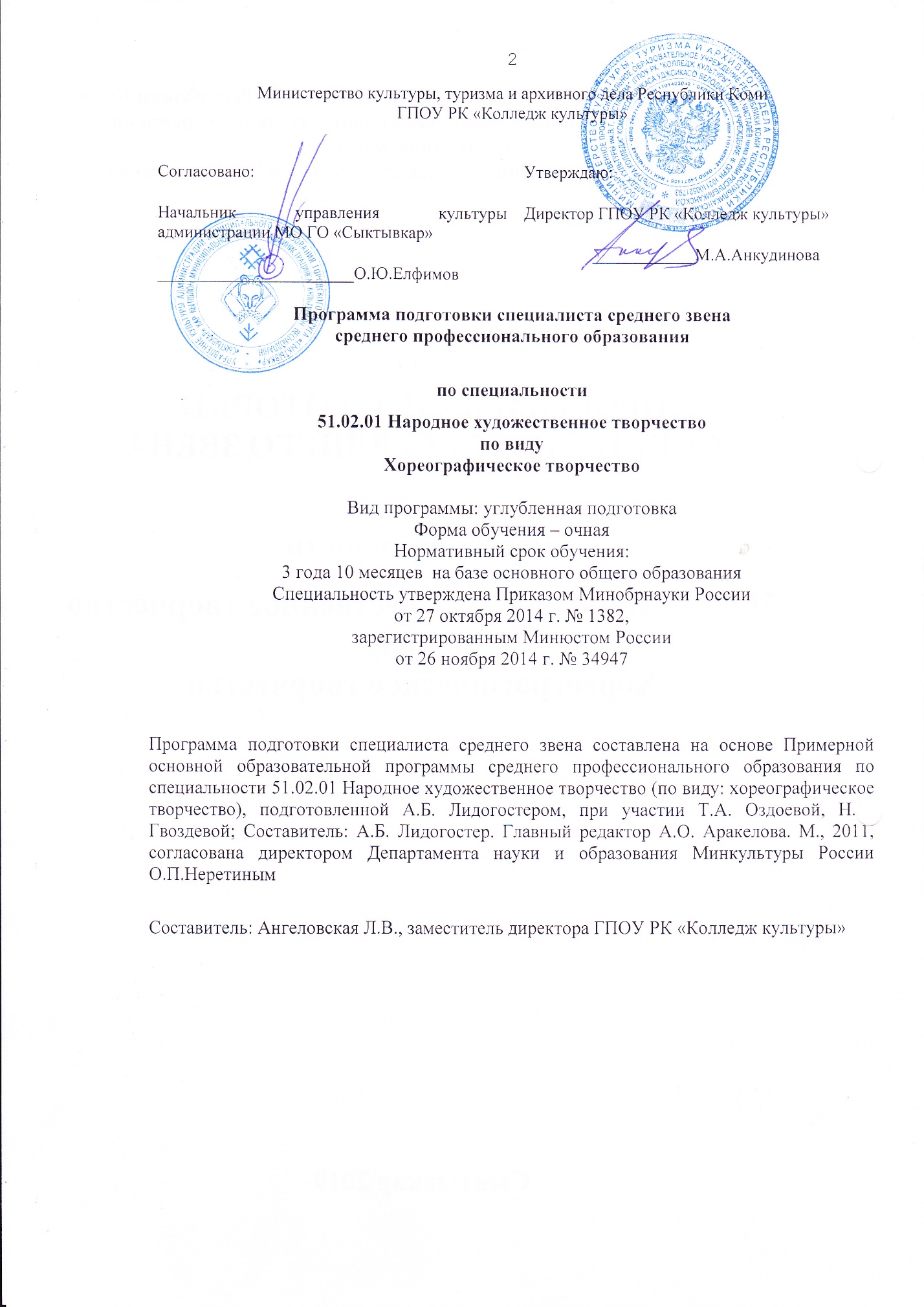 Общие положенияОпределение	Программа подготовки специалиста среднего звена среднего профессионального образования (ППССЗ СПО) по специальности 51.02.01 Народное художественное творчество (по виду: хореографическое творчество) является системой учебно-методических документов, сформированной на основе федерального государственного образовательного стандарта среднего профессионального образования (ФГОС СПО) по данной специальности в части:компетентностно-квалификационной характеристики выпускника;содержания и организации образовательного процесса;ресурсного обеспечения реализации основной профессиональной образовательной программы;государственной итоговой аттестации выпускников.1.2. Цель разработки ППССЗ СПО по специальности 51.02.01 Народное художественное творчество (по виду: хореографическое творчество)Целью разработки программы подготовки специалиста среднего звена является методическое обеспечение реализации ФГОС СПО по данной специальности.1.3. Характеристика ППССЗ СПО по специальности 51.02.01 Народное художественное творчество (по виду: хореографическое творчество)В Российской Федерации в данной специальности реализуется программа подготовки специалиста среднего звена среднего профессионального образования (ППССЗ СПО) углубленной подготовки, освоение которой позволяет лицу, успешно прошедшему итоговую аттестацию, получить квалификации, соответствующие виду основной образовательной программы. Нормативный срок, общая трудоемкость освоения основной профессиональной образовательной программы (в часах) и соответствующие квалификации приведены в таблице 1:Сроки, трудоемкость освоения ОПОП и квалификации выпускниковТаблица 1	При приеме на ППССЗ Колледж проводит вступительные испытания творческой направленности в соответствии с видом специальности.2. Характеристика профессиональной деятельности выпускников2.1. Область профессиональной деятельности выпускниковОбласть профессиональной деятельности выпускников: руководство любительскими творческими коллективами (постановка народных праздников и обрядов), художественное образование в организациях дополнительного образования, общеобразовательных организациях. 2.2. Объекты профессиональной деятельности выпускниковОбъектами профессиональной деятельности выпускников являются:произведения народного художественного творчества (различных видов и жанров), народные традиции;учреждения (организации) социально-культурной сферы независимо от их организационно-правовых форм;региональные и муниципальные управления (отделы) культуры;дома народного творчества;организации дополнительного образования, общеобразовательные организации;любительские творческие коллективы;досуговые формирования (объединения).  2.3. Виды профессиональной деятельности выпускниковХудожественно-творческая деятельность (в любительских творческих коллективах, постановка народных праздников и обрядов).Педагогическая деятельность (в организациях дополнительного образования, общеобразовательных организациях). Организационно-управленческая деятельность (руководство любительскими творческими коллективами). 3. Требования к результатам освоения ОПОПНа базе приобретенных знаний и умений выпускник должен обладать общими компетенциями, включающими в себя способность:ОК 1. Понимать сущность и социальную значимость своей будущей профессии, проявлять к ней устойчивый интерес.ОК 2. Организовывать собственную деятельность, определять методы и способы выполнения профессиональных задач, оценивать их эффективность и качество.ОК 3. Решать проблемы, оценивать риски и принимать решения в нестандартных ситуациях.ОК 4. Осуществлять поиск, анализ и оценку информации, необходимой для постановки и решения профессиональных задач, профессионального и личностного развития.ОК 5. Использовать информационно-коммуникационные технологии для совершенствования профессиональной деятельности.ОК 6. Работать в коллективе, обеспечивать его сплочение, эффективно общаться с коллегами, руководством.ОК 7. Ставить цели, мотивировать деятельность подчиненных, организовывать и контролировать их работу с принятием на себя ответственности за результат выполнения заданий.ОК 8. Самостоятельно определять задачи профессионального и личностного развития, заниматься самообразованием, осознанно планировать повышение квалификации.ОК 9. Ориентироваться в условиях частой смены технологий в профессиональной деятельности.ОК 10. Использовать умения и знания учебных дисциплин федерального государственного образовательного стандарта среднего общего образования в профессиональной деятельности.ОК 11. Использовать умения и знания профильных учебных дисциплин федерального государственного образовательного стандарта среднего общего образования в профессиональной деятельности.На базе приобретенных знаний и умений выпускник должен обладать профессиональными компетенциями, соответствующими основным видам профессиональной деятельности: Художественно-творческая деятельность.ПК 1.1. Проводить репетиционную работу в любительском творческом коллективе, обеспечивать исполнительскую деятельность коллектива и отдельных его участников.ПК 1.2. Раскрывать и реализовывать творческую индивидуальность участников любительского коллектива.ПК 1.3. Разрабатывать, подготавливать и осуществлять репертуарные и сценарные планы, художественные программы и постановки.ПК 1.4. Анализировать и использовать произведения народного художественного творчества в работе с любительским творческим коллективом.ПК 1.5. Систематически работать по поиску лучших образцов народного художественного творчества, накапливать репертуар, необходимый для исполнительской деятельности любительского творческого коллектива и отдельных его участников.ПК 1.6. Методически обеспечивать функционирование любительских творческих коллективов, досуговых формирований (объединений).ПК 1.7. Применять разнообразные технические средства для реализации художественно-творческих задач.Педагогическая деятельность.ПК 2.1. Использовать знания в области психологии и педагогики, специальных дисциплин в преподавательской деятельности.ПК 2.2. Использовать базовые теоретические знания и навыки, полученные в процессе профессиональной практики, для педагогической работы.ПК 2.3. Планировать, организовывать и методически обеспечивать учебно-воспитательный процесс в организациях дополнительного образования детей, общеобразовательной организации.ПК 2.4. Пользоваться учебно-методической литературой, формировать, критически оценивать и грамотно обосновывать собственные приемы и методы преподавания.ПК 2.5. Применять разнообразные формы учебной и методической деятельности, разрабатывать необходимые методические материалы.	Организационно-управленческая деятельность.ПК 3.1. Исполнять обязанности руководителя любительского творческого коллектива, досугового формирования (объединения) социально-культурной сферы, принимать управленческие решения.ПК 3.2. Планировать, организовывать и контролировать работу коллектива исполнителей.ПК 3.3. Применять знание принципов организации труда.ПК 3.4. Использовать правовые знания, соблюдать этические нормы в работе с коллективом исполнителей.ПК 3.5. Использовать различные способы сбора и распространения информации с целью популяризации и рекламирования возглавляемого коллектива.4. Документы, определяющие содержание и организациюобразовательного процесса4.1. Календарный учебный графикКалендарный учебный график соответствует положениям ФГОС СПО и содержанию учебного плана в части соблюдения продолжительности семестров, промежуточных аттестаций (зачетно-экзаменационных сессий), практик, каникулярного времени (Приложение 1). 4.2. Учебный планУчебный план, составленный по циклам дисциплин, включает базовую и вариативную части, перечень дисциплин, междисциплинарные курсы, их трудоемкость и последовательность изучения, а также разделы практик. При формировании «Вариативной части» учебного плана Колледж руководствовался целями и задачами настоящего ФГОС СПО, также компетенциями выпускника, указанными в ФГОС СПО. Формирование цикла «Вариативная часть» основывалось на исторических традициях в подготовке профессиональных кадров в области народного художественного творчества, а также расширении компетенций выпускника, связанных с потребностями рынка труда и запросами обучающихся. При этом Колледж учитывал имеющиеся финансовые ресурсы, предусмотренные на оплату труда преподавательского состава. 4.3. Аннотации к программам учебных дисциплин, практик, МДКАннотации представлены к программам учебных дисциплин, практик и МДК базовой части ФГОС CПО. Аннотации позволяют получить представление о структуре и содержании самих программ (Приложение 3). 5. Ресурсное обеспечение программы подготовки специалиста среднего звенаПрограмма подготовки специалиста среднего звена обеспечивается учебно-методической документацией и материалами по всем дисциплинам, междисциплинарным курсам, видам практик. Внеаудиторная работа сопровождается методическим обеспечением и обоснованием времени, затрачиваемого на ее выполнение. Реализация ППССЗ обеспечивается доступом каждого обучающегося к базам данных и библиотечным фондам, формируемым по полному перечню дисциплин, междисциплинарных курсов основной профессиональной образовательной программы. Во время самостоятельной подготовки обучающиеся  обеспечены доступом к сети Интернет. Каждый обучающийся обеспечен не менее чем одним учебным печатным и/или электронным изданием по каждой дисциплине профессионального цикла и одним учебно-методическим печатным и/или электронным изданием по каждому междисциплинарному курсу (включая электронные базы периодических изданий).Библиотечный фонд укомплектован печатными и/или электронными изданиями основной и дополнительной учебной литературы по дисциплинам всех циклов, изданными за последние 5 лет.Библиотечный фонд помимо учебной литературы включает официальные, справочно-библиографические и периодические издания в расчете 1–2 экземпляра на каждые 100 обучающихся. Каждому обучающемуся обеспечен доступ к комплектам библиотечного фонда, состоящим не менее чем из 5 наименований отечественных журналов. Колледж предоставляет обучающимся возможность оперативного обмена информацией с отечественными образовательными учреждениями, организациями и доступ к современным профессиональным базам данных и информационным ресурсам сети Интернет.Колледж располагает материально-технической базой, обеспечивающей проведение всех видов практических занятий, лабораторных работ, дисциплинарной и модульной подготовки, учебной практики, предусмотренных учебным планом. Материально-техническая база соответствует действующим санитарным и противопожарным правилам и нормам. При выполнении обучающимися практических занятий в качестве обязательного компонента включены практические задания с использованием персональных компьютеров.	Минимально необходимый для реализации ППССЗ перечень учебных аудиторий, специализированных кабинетов и материально-технического обеспечения включает в себя следующее:Кабинеты:математики и информатики;истории, географии и обществознания;русского языка и литературы;иностранного языка;гуманитарных и социально-экономических дисциплин;народного художественного творчества;для занятий по междисциплинарным курсам профессионального модуля «Художественно-творческая деятельность» (по виду: хореографическое творчество);для занятий по междисциплинарным курсам профессионального модуля «Педагогическая деятельность»;информатики (компьютерный класс);технических средств. Учебные аудитории: с зеркалами, станкамиУчебные классы:для групповых теоретических занятий;для групповых практических занятий (репетиций); для индивидуальных занятий.Гримерная.Костюмерная.Спортивный комплекс:спортивный зал;место для стрельбы.Залы:театрально-концертный (актовый) зал;библиотека, читальный зал с выходом в сеть Интернет.При использовании электронных изданий Колледж обеспечивает каждого обучающегося рабочим местом в компьютерном классе в соответствии с объемом изучаемых дисциплин.Колледж  обеспечен необходимым комплектом лицензионного программного обеспечения. 6. Требования к условиям реализации ППССЗ6.1. Требования к вступительным испытаниям абитуриентовПрием на ППССЗ по специальности 51.02.01 Народное художественное творчество (по виду: хореографическое творчество) осуществляется при наличии у абитуриента документа об общем среднем образовании или документа об образовании более высокого уровня (среднем (полном) общем образовании, начальном профессиональном образовании, среднем профессиональном образовании или высшем профессиональном образовании. При приеме абитуриентов на подготовку по данной основной профессиональной образовательной программе Колледж проводит вступительные испытания творческой профессиональной направленности.6.2. Рекомендации по использованию образовательных технологий6.2.1. Методы организации и реализации образовательногопроцессаа) методы, направленные на теоретическую подготовку:лекция;семинар;практические занятия (индивидуальные и групповые, в том числе мелкогрупповые занятия по дисциплинам, междисциплинарным курсам и их разделам исполнительской и творческой направленности),самостоятельная работа студентов;индивидуальный проект;консультация;различные межсеместровые формы контроля теоретических знаний;б) методы, направленные на практическую подготовку:индивидуальные и групповые, в том числе мелкогрупповые занятия по дисциплинам, междисциплинарным курсам и их разделам исполнительской и творческой направленности;индивидуальный проект;мастер-классы преподавателей и приглашенных специалистов;творческие выступления, показы; учебная и производственная практика; курсовая работа, реферат;выпускная квалификационная работа.При реализации ППССЗ по виду «Хореографическое творчество» Колледж в целях обеспечения профессиональной подготовки специалистов использует в качестве базового существующий учебный творческий коллектив «Пелысь мольяс», сформированный из обучающихся. Занятия по дисциплинам и междисциплинарным курсам обязательной и вариативной частей ППССЗ проводятся в форме групповых, мелкогрупповых и индивидуальных занятий: 	групповые (теоретические) занятия – не более 25 человек из студентов данного курса одной или, при необходимости, студентов нескольких специальностей;	групповые (практические) занятия – не более 15 человек;	индивидуальные занятия – 1 человек. Колледж планирует работу концертмейстеров на аудиторные занятия по разделам и темам следующих междисциплинарных курсов профессиональных модулей обязательной и вариативной частей ППССЗ, требующих сопровождения концертмейстера: из расчета до 100% количества времени, предусмотренного учебным планом: МДК.01.01. Композиция и постановка танца,МДК.01.02. Хореографическая подготовка;Планирование концертмейстерских часов при реализации ППССЗ базируется на принципах методической целесообразности и сложившихся традиций.6.2.2. Рекомендации по использованию методов организации и реализации образовательного процесса, направленных на обеспечение теоретической и практической подготовкиЛекция. Рекомендуется использовать различные типы лекций: вводную, мотивационную (способствующую проявлению интереса к осваиваемой дисциплине, междисциплинарному курсу), подготовительную (готовящую студента к более сложному материалу), интегрирующую (дающую общий теоретический анализ предшествующего материала), установочную (направляющая студентов к источникам информации для дальнейшей самостоятельной работы), междисциплинарную.Содержание и структура лекционного материала должны быть направлены на формирование у студента соответствующих компетенций и соотноситься с выбранными преподавателем методами контроля.Основными активными формами обучения профессиональным компетенциям являются: Практические занятия. Это индивидуальные, мелкогрупповые и групповые занятия, которые проводятся по дисциплинам учебного плана. К практическим занятиям также относятся репетиции и творческие выступления (показы) обучающихся. Семинар. Этот метод обучения должен проходить в различных диалогических формах – дискуссий, деловых и ролевых игр, разборов конкретных ситуаций, психологических и иных тренингов, обсуждения результатов работы студенческих работ (докладов, сообщений).К участию в семинарах и творческих выступлениях могут привлекаться ведущие деятели искусства и культуры, специалисты-практики. Самостоятельная работа студентов. Самостоятельная работа представляет собой обязательную часть основной профессиональной образовательной программы (выражаемую в часах), выполняемую студентом вне аудиторных занятий в соответствии с заданиями преподавателя. Результат самостоятельной работы контролируется преподавателем. Самостоятельная работа может выполняться студентом в учебных аудиториях, читальном зале библиотеки, компьютерных классах, а также в домашних условиях. Самостоятельная работа студентов подкрепляется учебно-методическим и информационным обеспечением, включающим учебники, учебно-методические пособия, конспекты лекций, аудио и видео материалами. Реферат. Форма практической самостоятельной работы студента, позволяющая ему критически освоить один из разделов учебной программы дисциплины или междисциплинарного курса. Рекомендуемый план реферата: 1) тема, предмет (объект) и цель работы; 2) метод проведения работы; 3) результаты работы; 4) выводы (оценки, предложения), принятые и отвергнутые гипотезы; 5) области применения, 6) библиография. В течение семестра рекомендуется выполнять не более одного реферата.Индивидуальный проект. Представляет собой особую форму организации деятельности обучающихся (учебное исследование или учебный проект). Индивидуальный проект выполняется обучающимся самостоятельно под руководством преподавателя по выбранной теме в рамках одного изучаемого учебного предмета. Индивидуальный проект выполняется обучающимся в течение одного года в рамках учебного времени, специально отведенного учебным планом, и должен быть представлен в виде завершенного учебного исследования или разработанного проекта.6.2.3. Требования к организации практики обучающихсяПрактика является обязательным разделом  ППССЗ. Она представляет собой вид учебных занятий, непосредственно ориентированных на профессионально-практическую подготовку обучающихся, в том числе обеспечивающую подготовку и защиту выпускной квалификационной работы. При реализации ППССЗ предусматриваются следующие виды практик: учебная и производственная.Цели и задачи, программы и формы отчетности определяются Колледжем по каждому виду практики.Учебная практика проводится концентрированно или рассредоточено, чередуясь с теоретическими занятиями, на 1 курсе и 2 курсе (суммарно – 2 недели).	Производственная практика состоит из двух этапов: производственная практика (исполнительская) – 3 нед.;  производственная практика (педагогическая) – 4 нед.;производственная практика (преддипломная) – 3 нед. Производственная практика (исполнительская) и производственная практика (педагогическая) проводятся концентрированно в рамках профессиональных модулей на 3 и 4 курсах. Производственная практика (исполнительская) реализуется в рамках профессиональных модулей ПМ.01 «Художественно-творческая деятельность» и ПМ.03 «Организационно-управленческая деятельность». Производственная практика (педагогическая) реализуется в рамках профессионального модуля ПМ.02 «Педагогическая деятельность». Производственная практика (исполнительская) может проходить как под руководством преподавателя учебного заведения, в котором обучается студент, так и под руководством преподавателя (сотрудника) учреждения культуры или учреждения дополнительного образования детей, в котором проводится данный вид практики. В случае прохождения студентом производственной практики (по профилю специальности) под руководством преподавателя (сотрудника) другого учреждения, с данным преподавателем (сотрудником) заключается договор на соответствующий вид и объем работ. С учреждением, в котором проводится данный вид практики, Колледж, в котором обучается студент, заключает договор о сотрудничестве. Производственная практика (исполнительская) проводится в организациях, направление деятельности которых соответствует профилю и целям подготовки обучающихся. Аттестация по итогам производственной практики (исполнительской) проводится с учетом (или на основании) результатов, подтвержденных документами соответствующих организаций. Производственная практика (преддипломная) проводится под руководством преподавателя учебного заведения, как правило, концентрировано, на последнем семестре обучения. Цели и задачи, программы и формы отчетности по каждому этапу производственной практики определяются Колледжем самостоятельно.6.3.Требования к кадровому обеспечениюРеализация основной профессиональной образовательной программы обеспечивается педагогическими кадрами, имеющими высшее профессиональное образование, соответствующее профилю преподаваемой дисциплины междисциплинарных курсов. Доля преподавателей, имеющих высшее профессиональное образование должна составлять не менее 95% в общем числе преподавателей, обеспечивающих образовательный процесс по данной основной профессиональной образовательной программе.Опыт деятельности в организациях соответствующей профессиональной сферы является обязательным для преподавателей, отвечающих за освоение обучающимся профессионального цикла, эти преподаватели должны проходить стажировку в профильных организациях не реже 1 раза в 3 года.До 10% от общего числа преподавателей, имеющих высшее образование, может быть заменено преподавателями, имеющими среднее профессиональное образование и государственные почетные звания в соответствующей профессиональной сфере, или специалистами, имеющими среднее профессиональное образование и стаж практической работы в соответствующей профессиональной сфере более 10 последних лет.Преподаватели Колледжа регулярно осуществляют художественно-творческую и методическую работу, не менее одного раза в три года проходят повышение квалификации. К методической работе преподавателей наряду с разработкой учебно-методических пособий, написанием и подготовкой к изданию учебников, могут приравниваться следующие формы художественно-творческой деятельности, которые публично представлены, опубликованы, или имеются в виде аудио- и видеозаписи: выступление с новой сольной исполнительской программой; участие в качестве артиста в новых концертных программах профессиональных коллективов; работа в профессиональных коллективах в качестве постановщика нового хореографического номера; создание новых сценариев, сценарных планов различных творческих мероприятий; создание новых авторских произведений в соответствующей области культуры и искусства; проведение мастер-классов, занятий на курсах повышения квалификации.Оценку художественно-творческой деятельности преподавателей осуществляет Совет Колледжа. Результаты оценки художественно-творческой деятельности преподавателей утверждаются руководителем Колледжа.6.4. Требования и рекомендации к организации и учебно-методическому обеспечению текущего контроля успеваемости, промежуточной и государственной (итоговой) аттестации, разработке соответствующих фондов оценочных средствОценка качества освоения ППССЗ СПО включает текущий контроль успеваемости, промежуточную аттестацию обучающихся и государственную (итоговую) аттестацию выпускников.Оценка качества подготовки обучающихся и выпускников осуществляется по двум основным направлениям:оценка уровня освоения дисциплин, МДК, видов практик;оценка компетенций обучающихся.Для юношей предусматривается оценка результатов освоения основ военной службы.	В качестве средств текущего контроля успеваемости используются контрольные работы, устные опросы, письменные работы, тестирование, просмотры (прослушивания) творческих работ студентов. В качестве средств  промежуточного контроля используются зачёты, дифференцированные зачеты, экзамены, комплексные экзамены., которые могут проводиться в устной и письменной формах, а также в форме исполнения концертных номеров, творческих показов и пр. Колледжем разработаны критерии оценок промежуточной аттестации и текущего контроля успеваемости обучающихся. Для аттестации обучающихся на соответствие их персональных достижений поэтапным требованиям соответствующей ППССЗ (текущая и промежуточная аттестация) создаются фонды оценочных средств, включающие типовые задания, контрольные работы, тесты и методы контроля, позволяющие оценить знания, умения и уровень приобретенных компетенций. Фонды оценочных средств разрабатываются и утверждаются Колледжем самостоятельно. Фонды оценочных средств являются полными и адекватными отображениями требований ФГОС СПО по данной специальности, соответствуют целям и задачам ППССЗ и её учебному плану. Они призваны обеспечивать оценку качества общих и профессиональных компетенций, приобретаемых выпускником. При разработке оценочных средств для контроля качества изучения дисциплин, междисциплинарных курсов и практик учитываются все виды связей между включенными в них знаниями, умениями, навыками, позволяющими установить качество сформированных у обучающихся компетенций по видам деятельности и степень готовности выпускников к профессиональной деятельности. Оценки выставляются по каждой дисциплине общеобразовательного, общего гуманитарного и социально-экономического циклов, за исключением дисциплины «Физическая культура», по каждой дисциплине общепрофессионального курса, а также по дисциплинам, входящим в состав междисциплинарного курса на основании учебного плана, утвержденного директором Колледжа.Требования к содержанию, объему и структуре выпускной квалификационной работы определяются Колледжем на основании порядка проведения государственной итоговой аттестации выпускников по ППССЗ СПО, утвержденного федеральным органом исполнительной власти, осуществляющим функции по выработке государственной политики и нормативно-правовому регулированию в сфере образования.  Государственная итоговая аттестация включает: выпускную квалификационную работу – «Показ и защита творческой работы»; государственный экзамен по ПМ.02«Педагогическая деятельность» по междисциплинарным курсам «Педагогические основы преподавания творческих дисциплин», «Учебно-методическое обеспечение учебного процесса».Тематика выпускной квалификационной работы «Показ и защита творческой работы» должна соответствовать содержанию профессионального модуля «Художественно-творческая деятельность».Требования к государственному экзамену «Педагогическая деятельность» определяются Колледжем. Колледжем разработаны критерии оценок государственной итоговой аттестации.При прохождении государственной итоговой аттестации выпускник должен продемонстрировать:владение (или практический опыт) постановки танцев, в том числе по записи; работы в качестве исполнителя и постановщика различных танцев; работы в качестве руководителя творческого коллектива; умение анализировать и разрабатывать драматургическую основу хореографического произведения; разрабатывать постановочный план и осуществлять хореографическую постановку; подбирать музыку к танцам и работать с музыкальным материалом; разбирать и ставить танец по записи, вести репетиционную работу; работать над развитием пластичности, координации, постановкой корпуса, ног, рук, головы; воплощать манеру, совершенствовать технику и выразительность исполнения народных танцев; исполнять и ставить программные бальные танцы; импровизировать, находить музыкальное, эмоциональное и пластическое решение современного танца; знание теоретических основ и практики создания хореографического произведения; приемов постановочной работы, методики создания хореографического номера; системы и принципов развития психофизического и двигательного аппарата хореографа, специальной терминологии; хореографического творчества разных народов, репертуара ведущих народных танцевальных ансамблей; основных принципов движения в европейских и латиноамериканских танцах; основных направлений и школ современного танца, особенностей техники и манеры их исполнения; теории, хореографических элементов классического, народного, бального и современного танцев;	В области педагогических основ преподавания творческих дисциплин, учебно-методического обеспечения учебного процесса выпускник должен продемонстрировать: умение: делать педагогический анализ ситуации в творческом коллективе; использовать теоретические знания в области психологии общения в педагогической деятельности; пользоваться специальной литературой; учитывать индивидуальных особенностей занимающихся; проводить индивидуальные и коллективные (групповые) занятия по творческим дисциплинам; использовать приобретенные исполнительские навыки и умения в преподавательской деятельности;знание: основ теории воспитания и образования; психолого-педагогических особенностей работы с детьми школьного возраста; требований к личности педагога; основных положений законодательных и нормативных актов в области образования, непосредственно связанных с деятельностью образовательных учреждений дополнительного образования детей, среднего профессионального образования, прав и обязанностей обучающихся и педагогических кадров; творческих и педагогических школ; современных методов обучения; принципов построения и методики проведения уроков по творческим дисциплинам; принципов организации учебного процесса и норм ведения учебно-методической документации; методов работы с творческим коллективом; профессиональной терминологии.Приложение 1График учебного процесса 2019-2020Приложение 2Рабочий учебный планпо специальности 51.02.01 Народное художественное творчество (по видам)Хореографическое творчествоКвалификации: руководитель любительского творческого коллектива, преподаватель РАСПРЕДЕЛЕНИЕиндивидуальных занятий по семестрамСводные данные по бюджету времени (в неделях)Пояснительная записка к учебному плануНастоящий учебный план государственного образовательного учреждения среднего профессионального образования Республики Коми «Коми республиканский колледж культуры им.В.Т.Чисталева» разработан на основе Федерального государственного образовательного стандарта по специальности среднего профессионального образования, утвержденного приказом Министерства образования и науки Российской Федерации № 1382 от 27 октября 2014г., зарегистр. Министерством юстиции от 26 ноября 2014 г. № 34947, по специальности 51.02.01 Народное художественное творчество по виду Хореографическое творчество углубленной подготовки.Нормативный срок освоения образовательной программы 3 года 10 месяцев (на базе основного общего образования)Квалификация: Руководитель любительского творческого коллектива, преподаватель.Реализация федерального государственного образовательного стандарта среднего общего образования осуществляется в пределах ППССЗ с учетом получаемой специальности. Учебный план предусматривает изучение следующих учебных циклов:общеобразовательного;общего гуманитарного и социально-экономического;математического и общего естественнонаучного;профессионального;и разделов:учебная практика;производственная практика (по профилю специальности);производственная практика (преддипломная);промежуточная аттестация;государственная итоговая аттестация.Общий гуманитарный и социально-экономический, математический и общий естественнонаучный циклы состоят из дисциплин. Профессиональный цикл состоит из общепрофессиональных дисциплин и профессиональных модулей в соответствии с основными видами деятельности. В состав профессионального модуля входит один или несколько междисциплинарных курсов. При освоении обучающимися профессиональных модулей проводятся учебная практика или производственная практика (по профилю специальности).Общеобразовательный цикл расширен дисциплиной «Родная литература» в связи с внесенными Приказом Минобрнауки России от 31 декабря 2015 г. №№ 1578 изменениями во ФГОС среднего общего образования, предусматривающими выделение отдельных самостоятельных предметных областей по русскому языку и литературе, родному языку и литературе с целью реализации в полном объёме прав обучающихся на изучение русского языка, родного языка, включая русский язык, из числа языков народов Российской Федерации (Письмо Министерства образования и науки РФ от 9 октября 2017 г. № ТС-945/08 “О реализации прав граждан на получение образования на родном языке”) за счет часов вариативной части (51 ч.).В рамках предмета ОД.01.02 Обществознание введена работа над индивидуальным проектом для совершенствования навыков проектной и исследовательской деятельности, сформированных на предыдущих этапах обучения, а также формирования системных представлений и опыта применения методов, технологий и форм организации проектной и учебно-исследовательской деятельности для достижения практикоориентированных результатов образования. На подготовку индивидуального проекта выделено 29 часов, в том числе 10 ч.  аудиторной нагрузки и 19 ч. самостоятельной нагрузки студента.Максимальный объем учебной нагрузки обучающегося составляет 54 академических часа  в неделю, включая все виды аудиторной и внеаудиторной (самостоятельной) учебной работы по освоению ППССЗ.Максимальный объем аудиторной учебной нагрузки при очной форме получения образования составляет 36 академических часов в неделю.Общий объем каникулярного времени в учебном году составляет 8-11 недель, в том числе 2 недели в зимний период.Учебный план, составленный по циклам дисциплин, включает базовую и вариативную части, перечень дисциплин, междисциплинарные курсы, их трудоемкость и последовательность изучения.Общая трудоемкость освоения основной профессиональной образовательной программы (в часах) для очной формы обучения составляет 7560 часов (максимальная учебная нагрузка включает часы: обязательных учебных занятий, самостоятельной работы, в том числе часы, необходимые для реализации федерального государственного образовательного стандарта среднего (полного) общего образования в пределах основных профессиональных образовательных программ среднего профессионального образования с учетом профиля получаемого профессионального образования)Учебный год начинается 1 сентября. Продолжительность учебной недели - шестидневная. Выходной – воскресенье.Продолжительность занятий - 45 минут.Занятия по дисциплинам и междисциплинарным курсам обязательной и вариативной частей ППССЗ проводятся в форме групповых и индивидуальных занятий в течение всего периода обучения: 	групповые (теоретические) занятия – не более 25 человек из студентов данного курса одной или, при необходимости, студентов нескольких специальностей;	групповые (практические) занятия – не более 15 человек;	индивидуальные занятия – 1 человек. Объем аудиторных часов вариативной части циклов ППССЗ ФГОС СПО по специальности 51.02.01 «Народное художественное творчество» по виду «Хореографическое творчество» углубленной подготовки составляет 1080 часов. В соответствии с пунктом 7.1. ФГОС СПО по специальности 51.02.01 «Народное художественное творчество  (по видам)»   объем времени, отведенный на вариативную часть циклов ППССЗ, использован на увеличение объема времени, отведенного на дисциплины и профессиональные модули обязательной части, а так же новые дисциплины и модули.- В соответствии с потребностями времени, работодателей и спецификой деятельности колледжа часть объема времени, отведенного на вариативную часть циклов ППССЗ, использован на введение дополнительных разделов МДК проф.модулей: «Основы драматургии, режиссуры и мастерства актера в хореографическом искаусстве», «Основы музыкальных знаний», «Музыкальный инструмент», «Историко-бытовой танец», «Дуэтный танец», «Региональные особенности русского танца», «Коми танец», «Сценическая практика», «Детская ритмика», «Новые виды физкультуры».- На увеличение объема учебных дисциплин Общего гуманитарного и социально-экономического цикла и общепрофессиональных дисциплин использовано 76 часов вариативной части.- На увеличение объема часов обязательной части ППССЗ профессиональных модулей использовано 41 час вариативной части.Предусмотрена курсовая работа по ПМ.01. «Художественно-творческая деятельность».Предусмотрена работа концертмейстеров на аудиторные занятия, требующие сопровождения концертмейстера из расчета до 100 % количества времени, предусмотренного учебным планом на разделы и темы междисциплинарного курса «Композиция и постановка танца» (МДК 01.01.), «Хореографическая подготовка» (МДК 01.02.).При реализации ППССЗ СПО в учебном плане предусматриваются следующие виды практик: учебная и производственная.Учебная практика  (по профилю специальности) проводится  во 2 и 4 семестрах рассредоточено, чередуясь с теоретическими занятиями (2 недели-72 ч).Производственная практика состоит из двух этапов: практики по профилю специальности 7недель  и преддипломной практики 4 недели. Производственная  по профилю специальности реализуется в два этапа: 6 недель(4 из них педагогическая) -проходят концентрированно на третьем курсе (216 часов, 4 семестр); 1 неделю концентрированно на четвертом курсе (36 часов – 8 семестр). Производственная (преддипломная) практика проводится концентрированно в восьмом семестре в рамках всех профессиональных модулей (108 часов – 3 недели, 8 семестр)Консультации для обучающихся очной формы получения образования предусматриваются  в объеме 4 часа на каждого обучающегося в год, в том числе в период реализации среднего (полного) общего образования для лиц, обучающихся на базе основного общего образования.Промежуточная аттестация студентов включает зачеты (по физической культуре), экзамены, дифференцированные зачеты, которые могут проводиться в форме прослушивания, просмотра, показа.Обучающиеся, поступившие на базе среднего общего образования имеют право на перезачет соответствующих общеобразовательных дисциплин.По завершению освоения профессиональных модулей проводится комплексный экзамен (квалификационный), направленный на определение готовности выпускника к определенному виду деятельности, посредством оценки их профессиональных компетенций, сформированных в ходе освоения междисциплинарных курсов, учебной и производственной практики.На государственную итоговую аттестацию отводится 3 недели:- подготовка выпускной квалификационной работы - 1 неделя- защита выпускной квалификационной работы  - 1 неделя- Государственный экзамен по ПМ.02 "Педагогическая деятельность" - 1 неделя.Приложение 3Аннотации к программам междисциплинарных курсов, учебных дисциплин базовой части ФГОС СПО по специальностиНародное художественное творчество (по виду: хореографическое творчество)Композиция и постановка танца (МДК.01.01) Хореографическая подготовка (МДК.01.02) Педагогические основы преподавания творческих дисциплин (МДК.02.01)Учебно-методическое обеспечение учебного процесса (МДК.02.02)Основы управленческой деятельности (МДК.03.01) Обществоведение (ОД 01.02)Математика и информатика (ОД 01.03)Естествознание (ОД 01.04)География (ОД 01.05)Основы безопасности жизнедеятельности (ОД 01.07)Русский язык (ОД 01.08)Литература (ОД 01.09)Родная литература (ОД 01.)Астрономия (ОД.01.10)История мировой культуры (ОД.02.01) История (ОД.02.02; ОГСЭ.02) Отечественная литература (ОД.02.03) Народная художественная культура (ОД.02.04)История искусства (ОД.02.05) Основы этнографии (ОД.02.06) Культура речи (ОД.02.07)Основы философии (ОГСЭ.01)Психология общения (ОГСЭ.03) Иностранный язык (ОД 01.01, ОГСЭ.04) Физическая культура (ОД 01.06, ОГСЭ.05) Информационные технологии (ЕН.01)Экологические основы природопользования (ЕН.02)Народное художественное творчество (ОП.01)История отечественной культуры (ОП.02)Литература (отечественная и зарубежная) (ОП.03)Безопасность жизнедеятельности (ОП.04)Коми язык и литература (ОП.05)Учебная практикаПроизводственная практика (по профилю специальности: исполнительская +педагогическая)Производственная практика (преддипломная)1. Аннотация на программуКомпозиция и постановка танца (МДК.01.01)Структура программы:1. Цель и задачи курса.2. Требования к уровню освоения содержания курса.3. Объем курса, виды учебной работы и отчетности.4. Содержание дисциплины и требования к формам и содержанию текущего, промежуточного, итогового контроля и выпускной квалификационной работы (программный минимум, зачетно-экзаменационные требования).5. Учебно-методическое и информационное обеспечение курса.6. Материально-техническое обеспечение курса.7. Методические рекомендации преподавателям.8. Методические рекомендации по организации самостоятельной работы студентов.9. Перечень основной методической и нотной литературы.	Целью курса является: расширение профессионального кругозора студентов, развитие творческой фантазии и художественного мышления, формирование способности мыслить хореографическими образами и создавать хореографические произведения, различные по жанру, стилю и форме.	Задачами курса являются: овладение знаниями по теории композиции, драматургии и режиссуре танца; освоение методикой создания хореографического произведения; овладение приемами сочинения хореографического произведения; формирование практических навыков постановочной и репетиционной работы.	В результате освоения курса студент должен:иметь практический опыт:сочинения хореографических произведений разных жанров; постановочной и репетиционной работы с хореографическим коллективом;уметь:анализировать и разрабатывать драматургическую основу хореографического произведения; разрабатывать постановочный план и осуществлять хореографическую постановку; подбирать музыку к танцам и работать с музыкальным материалом; разбирать и ставить танец по записи, вести репетиционную работу;работать над развитием пластичности, координации, постановкой корпуса, ног, рук, головы;воплощать манеру, совершенствовать технику и выразительность исполнения народных танцев;исполнять и ставить программные бальные танцы;импровизировать, находить музыкальное, эмоциональное и пластическое решение современного танца;использовать приобретенные исполнительские навыки и умения в преподавательской деятельности;уметь анализировать музыкальное произведение для создания хореографической постановки ориентироваться в элементах системы актерского мастерства: воображение, фантазия, внимание, отношение, оценка, предлагаемые обстоятельства, сверхзадача, конфликт, событие и др.;формировать замысел хореографического произведения, роли и реализовывать его с помощью выразительных средств актера;знать:теоретические основы и практику создания хореографического произведения;приемы постановочной работы, методику создания хореографического номера;систему и принципы развития психофизического и двигательного аппарата хореографа, специальную терминологию;хореографическое творчество разных народов, репертуар ведущих народных танцевальных ансамблей;основные принципы движения в европейских и латиноамериканских танцах;основные направления и школы современного танца, особенности техники и манеры их исполнения;теорию, хореографические элементы классического, народного, бального и современного танцев;принципы построения и методику проведения уроков хореографии;основные выразительные средства музыки;жанровые и стилистические особенности танцевальной музыки;сущность профессиональных терминов режиссуры и драмы;выразительные средства режиссуры и художественные компоненты постановки;систему обучения актерскому мастерству К. С. Станиславскоговладеть: ОК 1-9, ПК 1.1-1.7Обязательная учебная нагрузка студента – 811 часов, время изучения – 1-8 семестры.2. Аннотация на программуХореографическая подготовка (МДК.01.02)Структура программы:1. Цель и задачи курса.2. Требования к уровню освоения содержания курса.3. Объем курса, виды учебной работы и отчетности.4. Содержание курса и требования к формам и содержанию текущего, промежуточного, итогового контроля и выпускной квалификационной работы (программный минимум, зачетно-экзаменационные требования).5. Учебно-методическое и информационное обеспечение курса.6. Материально-техническое обеспечение курса.7. Методические рекомендации преподавателям.8. Методические рекомендации по организации самостоятельной работы студентов.9. Перечень основной методической и нотной литературы.	Целью курса является: развитие эстетического и художественного вкуса студента, ознакомление с танцевальной культурой народов России, ближнего и дальнего зарубежья, развитие и совершенствование исполнительских качеств.	Задачами курса являются: освоение методики исполнения историко-бытового, классического, народного, бального, дуэтного, современного, русского и коми танцев; изучение танцевального лексического материала. 	В результате освоения курса студент должен:иметь практический опыт: работы в качестве исполнителя различных танцев;подбора музыки, работы с музыкальным материалом;проведения с участниками коллектива занятий оздоровительного вида (ритмика, аэробика, фитнес).уметь:работать над развитием пластичности, координации, постановкой корпуса, ног, рук, головы; грамотно и технически верно исполнять движения у станка и на середине; разбираться в характере, музыкально-ритмическом рисунке танца; воплощать манеру, совершенствовать технику и выразительность - исполнения народных, бальных, современных и других танцев; импровизировать, находить музыкальное, эмоциональное и пластическое решение современного танца; Составлять и проводить комплекс упражнений по новым видам физкультуры Применять средства физической культуры для направленного развития физических качеств;знать:теоретические основы и практику создания хореографического произведения; приемы постановочной работы, методику создания хореографического номера; систему и принципы развития психофизического и двигательного аппарата - хореографа, специальную терминологию; хореографическое творчество разных народов, репертуар ведущих народных танцевальных ансамблей; основные принципы движения в европейских и латиноамериканских танцах; основные направления и школы современного танца, особенности техники и манеры их исполнения; теоретические основы и методику проведения фитнес урока, урока ритмики; теорию, хореографические элементы классического, народного, бального и современного танцев; профессиональную терминологию;терминологию и основы оздоровительной тренировки в изученных видах физкультурной деятельности;методику обучения двигательным действиям и развития физических качеств в изученных видах физкультурной деятельности. владеть: ОК 1-9, ПК 1.1-1.7Обязательная учебная нагрузка студента – 2478 часа, время изучения – 1-8 семестры.3. Аннотация на программуПедагогические основы преподавания творческих дисциплин (МДК.02.01)Cтруктура программы:1. Цель и задачи курса.2. Требования к уровню освоения содержания курса.3. Объем курса, виды учебной работы и отчетности.4. Содержание курса и требования к формам и содержанию текущего, промежуточного, итогового контроля (программный минимум, зачетно-экзаменационные требования).5. Учебно-методическое и информационное обеспечение курса.6. Материально-техническое обеспечение курса.7. Методические рекомендации преподавателям.8. Методические рекомендации по организации самостоятельной работы студентов.9. Перечень основной учебной  литературы.	Целью курса является: овладение теоретическими и практическими основами методики обучения творческим дисциплинам в соответствии с видом специальности, необходимым для дальнейшей деятельности в качестве руководителей преподавателей в любительских творческих коллективах в учреждениях культуры и в образовательных учреждениях, реализующих программы дополнительного образования в области культуры и искусства.	Задачами курса являются: развитие способности к анализу и обобщению личного и чужого опыта педагогической работы; последовательное изучение методики обучения творческим дисциплинам, изучение этапов формирования отечественной и зарубежных педагогических школ; изучение опыта выдающихся педагогов, изучение способов оценки и развития природных данных.	В результате освоения курса студент должен:иметь практический опыт: работы с творческим коллективом в качестве руководителя и преподавателя творческих дисциплин в соответствии с видом специальности;уметь:использовать теоретические сведения о личности и межличностных отношениях в педагогической деятельности;организовывать и проводить художественно-творческую работу в коллективе и с отдельными его участниками с учетом возрастных и личностных особенностей; пользоваться специальной литературой, делать педагогический анализ используемых произведений;общаться и работать с людьми разного возраста; правильно разрешать конфликтные ситуации и способствовать их предотвращению; подбирать репертуар, соответствующий возрасту и интересам участников творческого коллектива; использовать разнообразные методические приемы в педагогической и творческой работе с коллективом; использовать приобретенные исполнительские навыки и умения в преподавательской деятельности; знать: основы теории воспитания и образования; психолого-педагогические особенности работы с детьми дошкольного и школьного возраста; требования к личности педагога; основные исторические этапы развития художественного образования в России и за рубежом; творческие и педагогические школы в соответствующей области искусства; современные методики обучения творческим дисциплинам;профессиональную терминологию;закономерности межличностных и внутригрупповых отношений, нормы делового общения, профессиональной этики и этикета работника культуры и педагога; владеть: ОК 1-9, ПК 2.1-2.5Обязательная учебная нагрузка студента – 278 часов, время изучения – 4-8 семестры.4. Аннотация на программуУчебно-методическое обеспечение учебного процесса (МДК.02.02)Структура программы:1. Цель и задачи курса.2. Требования к уровню освоения содержания курса.3. Объем курса, виды учебной работы и отчетности.4. Содержание курса и требования к формам и содержанию текущего, промежуточного, итогового контроля (программный минимум, зачетно-экзаменационные требования).5. Учебно-методическое и информационное обеспечение курса.6. Материально-техническое обеспечение курса.7. Методические рекомендации преподавателям.8. Методические рекомендации по организации самостоятельной работы студентов.9. Перечень основной учебной  литературы.	Целью курса является: формирование навыков учебно-методической работы; формирование навыков организации учебной работы.	Задачами курса являются: изучение принципов организации и планирования учебного процесса; изучение различных форм учебной работы; изучение порядка ведения учебной документации в учреждениях дополнительного образования детей, общеобразовательных учреждениях.	В результате освоения курса студент должен:иметь практический опыт:организации и ведения образовательного процесса с учетом базовых основ педагогики;уметь:работать с учебно-методической документацией;использовать в педагогической работе действующие примерные учебные планы, образовательные стандарты;анализировать и применять действующие образовательные программы, пользоваться учебно-методические материалами; пользоваться специальной литературой;знать: методические основы организации и планирования учебно-образовательного процесса; принципы формирования репертуара;методы работы с творческим коллективом;различные формы учебной работы; методики проведения групповых и индивидуальных занятий с участниками творческого коллектива, репетиционной работы; порядок ведения учебно-методической документациивладеть: ОК 1-9, ПК 2.1-2.5Обязательная учебная нагрузка студента – 279 часов, время изучения – 6-8 семестры.5. Аннотация на программуОсновы управленческой деятельности (МДК.03.01)Структура программы:1. Цель и задачи курса.2. Требования к уровню освоения содержания курса.3. Объем курса, виды учебной работы и отчетности.4. Содержание курса и требования к формам и содержанию текущего, промежуточного, итогового контроля (программный минимум, зачетно-экзаменационные требования).5. Учебно-методическое и информационное обеспечение курса.6. Материально-техническое обеспечение курса.7. Методические рекомендации преподавателям.8. Методические рекомендации по организации самостоятельной работы студентов.9. Перечень основной учебной  литературы.	Целью курса является: выработка у студента управленческих качеств, умения руководить коллективом исполнителей. 	Задачами курса являются: овладение студентом принципами организации работы коллектива исполнителей; развитие способности возлавлять структурное подразделение учреждения социально-культурной сферы и творческий коллектив; овладение навыками работы с нормативно-управленческой документацией. 	В результате освоения курса студент должен:иметь практический опыт:руководства коллективом исполнителей (творческим коллективом, структурным подразделением учреждения культуры);анализа кадрового потенциала коллектива; составления смет расходов, бизнес-плана, планов и отчетов руководителя структурного подразделения; уметь:организовать социально-культурную деятельность в культурно-досуговых и образовательных учреждениях;оказывать консультационно-методическую помощь культурно-досуговым и образовательным учреждениям по развитию социально-культурной деятельности;использовать нормативно-управленческую информацию в своей деятельности; анализировать региональные особенности социально-культурной деятельности и участвовать в ее развитии, анализировать и составлять планы, отчеты, смету расходов, бизнес-план, организовать, анализировать и оценивать работу коллектива исполнителей, учреждений культуры, использовать рекламу в целях популяризации учреждения культуры и его услуг;  применять компьютеры и телекоммуникационные средства, пользоваться локальными и отраслевыми сетями, прикладным программным обеспечением, информационными ресурсами сети Интернет и других сетей; использовать нормативно-правовые документы в работе, защищать свои права в соответствии с трудовым законодательством, осуществлять сотрудничество с органами правопорядка и защиты населения; знать:основные виды, этапы, формы и тенденции развития социально-культурной деятельности в России и в регионе;структуру управления социально-культурной деятельностью;сущность и характерные черты современного менеджмента и его особенности в социально-культурной сфере;экономические основы деятельности учреждений социально-культурной сферы и их структурных подразделений; хозяйственный механизм, формы и структуры организации экономической деятельности; состав и особенности сметного финансирования и бюджетного нормирования расходов;виды внебюджетных средств, источники их поступления;методику бизнес-планирования;принципы организации труда и заработной платы;нформационные ресурсы, прикладное программное обеспечение профессиональной деятельности; основы государственной политики и права в области народного художественного творчества, современное состояние законодательства о культуре, основные законодательные акты и другие нормативные документы, регулирующие трудовые отношения, права и обязанности работников социально-культурной сферы.владеть: ОК 1-9, ПК 3.1-3.5Обязательная учебная нагрузка студента – 240 часов, время изучения –5-7 семестры.В результате изучения базовых учебных дисциплин, профильных учебных дисциплин, дисциплин общего гуманитарного и социально-экономического цикла, математического и общего естественно-научного цикла обучающийся должен получить  комплекс знаний и умений в объеме, необходимом для профессиональной деятельности в соответствии с получаемыми квалификациями. Аннотация на программуОбществознание (ОД 01.02)Структура программы:1. Цель и задачи дисциплины.2. Требования к уровню освоения содержания дисциплины.3. Объем дисциплины, виды учебной работы и отчетности.4. Содержание дисциплины и требования к формам и содержанию текущего, промежуточного, итогового контроля и выпускной квалификационной работы (программный минимум, зачетно-экзаменационные требования).5. Учебно-методическое и информационное обеспечение дисциплины.6. Материально-техническое обеспечение  дисциплины.7. Методические рекомендации преподавателям.8.Методические рекомендации по организации самостоятельной работы студентов.9. Перечень основной, методической и дополнительной литературы.	В результате освоения   дисциплины студент должен:уметь:описывать  основные социальные объекты, выделяя их существенные признаки; человека как социально-деятельное существо; основные социальные роли;                                                      сравнивать социальные объекты, суждения об обществе и человеке, выявлять их общие черты и различия; объяснять  взаимосвязи изученных социальных объектов (включая взаимодействия общества и природы, человека и общества, сфер общественной жизни, гражданина и государства);     приводить примеры социальных объектов определенного типа, социальных отношений, ситуаций, регулируемых различными видами социальных норм, деятельности людей в различных сферах;   оценивать поведение людей с точки зрения социальных норм, экономической рациональности; решать в рамках изученного материала познавательные и практические задачи, отражающие типичные ситуации в различных сферах деятельности человека;                                                                                                                                                       осуществлять поиск социальной информации по заданной теме в различных источниках (материалах средств массовой информации (СМИ), учебных текстах и других адаптированных источниках), различать в социальной информации факты и мнения;         самостоятельно составлять простейшие виды правовых документов (заявления, доверенности); использовать приобретенные знания и умения в практической деятельности и повседневной жизни для ориентирования  в актуальных общественных событиях и процессах, нравственной и правовой оценки конкретных поступков людей,  реализации и защиты прав человека и гражданина, осознанного выполнения гражданских обязанностей, первичного анализа и использования социальной информации, сознательного неприятия антиобщественного поведения;                                                                                                                                                                                                                                                                                                                                                                                                                                                                                                                                                                                                                                                                                                                                                                                                                                                                                                                                                                                                                                                                знать:      социальные свойства человека, его взаимодействие с другими людьми; сущность общества как формы совместной деятельности людей;характерные черты и признаки основных сфер жизни общества; содержание и значение социальных норм, регулирующих общественные отношениявладеть: ОК 10Обязательная нагрузка студента – 117 часов, время изучения – 1-2 семестры.Аннотация на программуМатематика и информатика (ОД 01.03)Структура программы:1. Цель и задачи дисциплины.2. Требования к уровню освоения содержания дисциплины.3. Объем дисциплины, виды учебной работы и отчетности.4. Содержание дисциплины и требования к формам и содержанию текущего, промежуточного, итогового контроля и выпускной квалификационной работы (программный минимум, зачетно-экзаменационные требования).5. Учебно-методическое и информационное обеспечение дисциплины.6. Материально-техническое обеспечение  дисциплины.7. Методические рекомендации преподавателям.8.Методические рекомендации по организации самостоятельной работы студентов.9. Перечень основной, методической и дополнительной литературы.В результате освоения   дисциплины студент должен:уметь:проводить тождественные преобразования иррациональных, показательных, логарифмических и тригонометрических выражений;решать иррациональные, логарифмические и тригонометрические уравнения и неравенства;решать системы уравнений изученными методами;строить графики элементарных функций и проводить преобразования графиков, используя изученные методы; применять аппарат математического анализа к решению задач;применять основные методы геометрии (проектирования, преобразований, векторный, координатный) к решению задач;оперировать различными видами информационных объектов, в том числе с помощью компьютера, соотносить полученные результаты с реальными объектами;распознавать и описывать информационные процессы в социальных, биологических и технических системах; использовать готовые информационные модели, оценивать их соответствие реальному объекту и целям моделирования; оценивать достоверность информации, сопоставляя различные источники; иллюстрировать учебные работы с использованием средств информационных технологий; создавать информационные объекты сложной структуры, в том числе гипертекстовые документы; просматривать, создавать, редактировать, сохранять записи в базах данных, получать необходимую информацию по запросу пользователя;наглядно представлять числовые показатели и динамику их изменения с помощью программ деловой графики; соблюдать правила техники безопасности и гигиенические рекомендации при использовании средств информационно-коммуникационных технологий (ИКТ); знать:тематический материал курса;основные технологии создания, редактирования, оформления, сохранения, передачи информационных процессов различных типов с помощью современных программных средств информационных и коммуникационных технологий; назначение и виды информационных моделей, описывающих реальные объекты и процессы; назначения и функции операционных системвладеть: ОК 10Обязательная нагрузка студента – 140 часов, время изучения – 1-3 семестры.Аннотация на программуЕстествознание (ОД 01.04)Структура программы:1. Цель и задачи дисциплины.2. Требования к уровню освоения содержания дисциплины.3. Объем дисциплины, виды учебной работы и отчетности.4. Содержание дисциплины и требования к формам и содержанию текущего, промежуточного, итогового контроля и выпускной квалификационной работы (программный минимум, зачетно-экзаменационные требования).5. Учебно-методическое и информационное обеспечение дисциплины.6. Материально-техническое обеспечение  дисциплины.7. Методические рекомендации преподавателям.8.Методические рекомендации по организации самостоятельной работы студентов.9. Перечень основной, методической и дополнительной литературы.В результате освоения   дисциплины студент должен:уметь:ориентироваться в современных научных понятиях и информации естественнонаучного содержания;работать с естественнонаучной информацией: владеть методами поиска, выделять смысловую основу и оценивать достоверность информации; использовать естественнонаучные знания в повседневной жизни для обеспечения безопасности жизнедеятельности, охраны здоровья, окружающей среды, энергосбережения;знать: основные науки о природе, их общность и отличия;естественнонаучный метод познания и его составляющие, единство законов природы во Вселенной;взаимосвязь между научными открытиями и развитием техники и технологий;вклад великих ученых в формирование современной естественнонаучной картины миравладеть: ОК 10Обязательная нагрузка студента – 84 часа, время изучения – 1-2 семестры.Аннотация на программуГеография (ОД 01.05)Структура программы:1. Цель и задачи дисциплины.2. Требования к уровню освоения содержания дисциплины.3. Объем дисциплины, виды учебной работы и отчетности.4. Содержание дисциплины и требования к формам и содержанию текущего, промежуточного, итогового контроля и выпускной квалификационной работы (программный минимум, зачетно-экзаменационные требования).5. Учебно-методическое и информационное обеспечение дисциплины.6. Материально-техническое обеспечение  дисциплины.7. Методические рекомендации преподавателям.8.Методические рекомендации по организации самостоятельной работы студентов.9. Перечень основной, методической и дополнительной литературы.	В результате освоения   дисциплины студент должен:	уметь:определять и сравнивать по разным источникам информации географические тенденции развития природных, социально-экономических и геоэкологических объектов, процессов и явлений;оценивать и объяснять ресурсообеспеченность отдельных стран и регионов мира, их демографическую ситуацию, уровни урбанизации и территориальной концентрации населения и производства, степень природных, антропогенных и техногенных изменений отдельных территорий;                                применять разнообразные источники географической информации для проведения наблюдений за природными, социально-экономическими и геоэкологическими объектами, процессами и явлениями, их изменениями под влиянием разнообразных факторов;составлять комплексную географическую характеристику регионов и стран мира; таблицы, картосхемы, диаграммы, простейшие карты, модели, отражающие географические закономерности различных явлений и процессов, их территориальные взаимодействия;сопоставлять географические карты различной тематики;использовать приобретенные знания и умения в практической деятельности и повседневной жизни для:  выявления и объяснения географических аспектов различных текущих событий и ситуаций; нахождения и применения географической информации, включая карты, статистические материалы, геоинформационные системы и ресурсы сети  Интернет; правильной оценки важнейших социально-экономических событий международной жизни, геополитической и геоэкономической ситуации в Российской Федерации, других странах и регионах мира, тенденций их  возможного развития;понимания географической специфики крупных регионов и стран мира в условиях глобализации, стремительного развития международного туризма и отдыха, деловых и образовательных программ;знать:основные географические понятия и термины; традиционные и новые методы географических исследований;особенности размещения основных видов природных ресурсов, их главные месторождения и территориальные сочетания; численность и динамику изменения численности населения мира, отдельных регионов и стран, их этногеографическую специфику; различия в уровне и качестве жизни населения, основные направления миграций; проблемы современной урбанизации;географические аспекты отраслевой и территориальной структуры мирового хозяйства, размещения его основных отраслей; географическую специфику отдельных стран и регионов, их различия по уровню социально-экономического развития, специализации в системе международного географического разделения труда; географические аспекты глобальных проблем человечества;особенности современного геополитического и геоэкономического положения Российской Федерации, ее роль в международном географическом разделении трудавладеть: ОК 10Обязательная нагрузка студента – 117 часов, время изучения – 1-2 семестры.Аннотация на программуОсновы безопасности жизнедеятельности (ОД 01.07)Структура программы:1. Цель и задачи дисциплины.2. Требования к уровню освоения содержания дисциплины.3. Объем дисциплины, виды учебной работы и отчетности.4. Содержание дисциплины и требования к формам и содержанию текущего, промежуточного, итогового контроля и выпускной квалификационной работы (программный минимум, зачетно-экзаменационные требования).5. Учебно-методическое и информационное обеспечение дисциплины.6. Материально-техническое обеспечение  дисциплины.7. Методические рекомендации преподавателям.8.Методические рекомендации по организации самостоятельной работы студентов.9. Перечень основной, методической и дополнительной литературы.В результате освоения   дисциплины студент должен:уметь: оценивать ситуации, опасные для жизни и здоровья; действовать в чрезвычайных ситуациях;использовать средства индивидуальной и коллективной защиты; оказывать первую медицинскую помощь пострадавшим;владеть способами защиты населения от чрезвычайных ситуаций природного и техногенного характера;знать:о безопасном поведении человека в опасных и чрезвычайных ситуациях природного, техногенного и социального характера;о здоровье и здоровом образе жизни; о государственной системе защиты населения от опасных и чрезвычайных ситуаций;предназначение, структуру, задачи гражданской оборонывладеть: ОК 10Обязательная нагрузка студента – 106 часов, время изучения – 1-3 семестры.Аннотация на программуРусский язык (ОД 01.08)Структура программы:1. Цель и задачи дисциплины.2. Требования к уровню освоения содержания дисциплины.3. Объем дисциплины, виды учебной работы и отчетности.4. Содержание дисциплины и требования к формам и содержанию текущего, промежуточного, итогового контроля и выпускной квалификационной работы (программный минимум, зачетно-экзаменационные требования).5. Учебно-методическое и информационное обеспечение дисциплины.6. Материально-техническое обеспечение  дисциплины.7. Методические рекомендации преподавателям.8.Методические рекомендации по организации самостоятельной работы студентов.9. Перечень основной, методической и дополнительной литературы.	В результате освоения   дисциплины студент должен:уметь:осуществлять речевой самоконтроль; оценивать устные и письменные высказывания с точки зрения языкового оформления, эффективности достижения поставленных коммуникативных задач; анализировать языковые единицы с точки зрения правильности, точности и уместности их употребления;проводить лингвистический анализ текстов различных функциональных стилей и разновидностей языка;использовать основные виды чтения (ознакомительно-изучающее, ознакомительно-реферативное) в зависимости от коммуникативной задачи; извлекать необходимую информацию из различных источников: учебно-научных текстов, справочной литературы, средств массовой информации, в том числе представленных в электронном виде на различных информационных носителях;создавать устные и письменные монологические и диалогические высказывания различных типов и жанров в учебно-научной (на материале изучаемых учебных дисциплин), социально-культурной и деловой сферах общения;применять в практике речевого общения основные орфоэпические, лексические, грамматические нормы современного русского литературного языка; соблюдать в практике письма орфографические и пунктуационные нормы современного русского литературного языка;соблюдать нормы речевого поведения в различных сферах и ситуациях общения, в том числе при обсуждении дискуссионных проблем;использовать основные приемы информационной переработки устного и письменного текста;использовать приобретенные знания и умения в практической деятельности и повседневной жизни для:осознания русского языка как духовной, нравственной и культурной ценности народа; приобщения к ценностям национальной и мировой культуры; развития интеллектуальных и творческих способностей, навыков самостоятельной деятельности; самореализации, самовыражения в различных областях человеческой деятельности; увеличения словарного запаса; расширения круга используемых языковых и речевых средств; совершенствования способности к самооценке на основе наблюдения за собственной речью; совершенствования коммуникативных способностей; развития готовности к речевому взаимодействию, межличностному и межкультурному общению, сотрудничеству; самообразования и активного участия в производственной, культурной и общественной жизни государства;вести диалог в ситуации межкультурной коммуникации;знать: о связи языка и истории, культуры русского и других народов;смысл понятий: речевая ситуация и ее компоненты, литературный язык, языковая норма, культура речи;основные единицы и уровни языка, их признаки и взаимосвязь;орфоэпические, лексические, грамматические, орфографические и пунктуационные нормы современного русского литературного языка; нормы речевого поведения в социально-культурной, учебно-научной, официально-деловой сферах общения	владеть: ОК 10Обязательная нагрузка студента – 140 часов, время изучения – 1-3 семестры.Аннотация на программуЛитература (ОД 01.09)Структура программы:1. Цель и задачи дисциплины.2. Требования к уровню освоения содержания дисциплины.3. Объем дисциплины, виды учебной работы и отчетности.4. Содержание дисциплины и требования к формам и содержанию текущего, промежуточного, итогового контроля и выпускной квалификационной работы (программный минимум, зачетно-экзаменационные требования).5. Учебно-методическое и информационное обеспечение дисциплины.6. Материально-техническое обеспечение  дисциплины.7. Методические рекомендации преподавателям.8.Методические рекомендации по организации самостоятельной работы студентов.9. Перечень основной, методической и дополнительной литературы.В результате освоения   дисциплины студент должен:уметь:воспроизводить содержание литературного произведения;анализировать и интерпретировать художественное произведение, используя сведения по истории и теории литературы (тематику, проблематику, нравственный пафос, систему образов, особенности композиции, изобразительно-выразительные средства языка, художественную деталь); анализировать эпизод (сцену) изученного произведения, объяснять его связь с проблематикой произведения;соотносить художественную литературу с общественной жизнью и культурой, раскрывать конкретно-историческое и общечеловеческое содержание изученных произведений; выявлять «сквозные темы» и ключевые проблемы русской литературы; соотносить произведение с литературным направлением эпохи;определять род и жанр произведения;сопоставлять литературные произведения;выявлять авторскую позицию;выразительно читать изученные произведения (или их фрагменты), соблюдая нормы литературного произношения;аргументировать свое отношение к прочитанному произведению;писать рецензии на прочитанные произведения и сочинения разных жанров на литературные темы;знать:   образную природу словесного искусства;содержание изученных литературных произведений;основные факты жизни и творчества писателей – классиков XIX в.;основные закономерности историко-литературного процесса и черты литературных направлений;основные теоретико-литературные понятия      владеть: ОК 10Обязательная нагрузка студента – 117 часов, время изучения – 1-2 семестры.Аннотация на программуРодная литература (ОД 01.)Структура программы:1. Цель и задачи дисциплины.2. Требования к уровню освоения содержания дисциплины.3. Объем дисциплины, виды учебной работы и отчетности.4. Содержание дисциплины и требования к формам и содержанию текущего, промежуточного, итогового контроля и выпускной квалификационной работы (программный минимум, зачетно-экзаменационные требования).5. Учебно-методическое и информационное обеспечение дисциплины.6. Материально-техническое обеспечение  дисциплины.7. Методические рекомендации преподавателям.8.Методические рекомендации по организации самостоятельной работы студентов.9. Перечень основной, методической и дополнительной литературы.В результате освоения   дисциплины студент должен:уметь:демонстрировать знание произведений родной (региональной) литературы, приводя примеры двух или более текстов, затрагивающих общие темы или проблемы;в устной и письменной форме обобщать и анализировать свой читательский опыт, а именно:• обосновывать выбор художественного произведения для анализа, приводя в качестве аргумента как тему (темы) произведения, так и его проблематику (содержащиеся в нем смыслы и подтексты);• использовать для раскрытия тезисов своего высказывания указание на фрагменты произведения, носящие проблемный характер и требующие анализа;• давать объективное изложение текста: характеризуя произведение, выделять две (или более) основные темы или идеи произведения, показывать их развитие в ходе сюжета, их взаимодействие и взаимовлияние, в итоге раскрывая сложность художественного мира произведения;• анализировать жанрово-родовой выбор автора, раскрывать особенности развития и связей элементов художественного мира произведения: места и времени действия, способы изображения действия и его развития, способы введения персонажей и средства раскрытия и/или развития их характеров;• определять контекстуальное значение слов и фраз, используемых в художественном произведении (включая переносные и коннотативные значения), оценивать их художественную выразительность с точки зрения  новизны, эмоциональной и смысловой наполненности, эстетической значимости;• анализировать авторский выбор определенных композиционных решений в произведении, раскрывая, как взаиморасположение и взаимосвязь определенных частей текста способствует формированию его общей структуры и обусловливает эстетическое воздействие на читателя (например, выбор определенного зачина и концовки произведения, выбор между счастливой или трагической развязкой, открытым или закрытым финалом); • анализировать случаи, когда для осмысления точки зрения автора и/или героев требуется отличать то, что прямо заявлено в тексте, от того, что в нем подразумевается (например, ирония, сатира, сарказм, аллегория, гипербола и т.п.);давать развернутые ответы на вопросы об изучаемом на уроке произведении или создавать небольшие рецензии на самостоятельно прочитанные произведения, демонстрируя целостное восприятие художественного мира произведения, понимание принадлежности произведения к литературному направлению (течению) и культурно-исторической эпохе (периоду); давать историко-культурный комментарий к тексту произведения (в том числе и с использованием ресурсов музея, специализированной библиотеки, исторических документов и т. п.);анализировать художественное произведение в сочетании воплощения в нем объективных законов литературного развития и субъективных черт авторской индивидуальности;анализировать художественное произведение во взаимосвязи литературы с другими областями гуманитарного знания (философией, историей, психологией и др.);анализировать одну из интерпретаций эпического, драматического или лирического произведения (например, кинофильм или театральную постановку; запись художественного чтения; серию иллюстраций к произведению), оценивая, как интерпретируется исходный текст.знать:о месте и значении родной (региональной) литературы в мировой литературе;о произведениях новейшей родной (региональной) литературы;о важнейших литературных ресурсах, в том числе в сети Интернет;об историко-культурном подходе в литературоведении;об историко-литературном процессе XIX и XX веков;о наиболее ярких или характерных чертах литературных направлений или течений;имена ведущих писателей, значимые факты их творческой биографии, названия ключевых произведений, имена героев, ставших «вечными образами» или именами нарицательными в общемировой и отечественной культуре;о соотношении и взаимосвязях литературы с историческим периодом, эпохой.Обязательная нагрузка студента – 51час,  время изучения – 1 семестр.Аннотация на программу по дисциплинеАстрономия (ОД.01.10)Структура программы:1. Цель и задачи дисциплины.2. Требования к уровню освоения содержания дисциплины.3. Объем дисциплины, виды учебной работы и отчетности.4. Содержание дисциплины и требования к формам и содержанию текущего, промежуточного, итогового контроля и выпускной квалификационной работы (программный минимум, зачетно-экзаменационные требования).5. Учебно-методическое и информационное обеспечение дисциплины.6. Материально-техническое обеспечение  дисциплины.7. Методические рекомендации преподавателям.8.Методические рекомендации по организации самостоятельной работы студентов.9. Перечень основной, методической и дополнительной литературы.В результате изучения дисциплины обучающийся должен:уметь:приводить примеры: роли астрономии в развитии цивилизации, использования методов исследований в астрономии, различных диапазонов электромагнитных излучений для получения информации об объектах Вселенной, получения астрономической информации с помощью космических аппаратов и спектрального анализа, влияния солнечной активности на Землю;описывать и объяснять: различия календарей, условия наступления солнечных и лунных затмений, фазы Луны, суточные движения светил, причины возникновения приливов и отливов; принцип действия оптического телескопа, взаимосвязь физико-химических характеристик звезд с использованием диаграммы "цвет-светимость", физические причины, определяющие равновесие звезд, источник энергии звезд и происхождение химических элементов, красное смещение с помощью эффекта Доплера;характеризовать особенности методов познания астрономии, основные элементы и свойства планет Солнечной системы, методы определения расстояний и линейных размеров небесных тел, возможные пути эволюции звезд различной массы;находить на небе основные созвездия Северного полушария, в том числе: Большая Медведица, Малая Медведица, Волопас, Лебедь, Кассиопея, Орион; самые яркие звезды, в том числе: Полярная звезда, Арктур, Вега, Капелла, Сириус, Бетельгейзе;использовать компьютерные приложения для определения положения Солнца, Луны и звезд на любую дату и время суток для данного населенного пункта;знать:смысл понятий: геоцентрическая и гелиоцентрическая система, видимая звездная величина, созвездие, противостояния и соединения планет, комета, астероид, метеор, метеорит, метеороид, планета, спутник, звезда, Солнечная система, Галактика, Вселенная, всемирное и поясное время, внесолнечная планета (экзопланета), спектральная классификация звезд, параллакс, реликтовое излучение, Большой Взрыв, черная дыра;смысл физических величин: парсек, световой год, астрономическая единица, звездная величина; смысл физического закона Хаббла; основные этапы освоения космического пространства; гипотезы происхождения Солнечной системы; основные характеристики и строение Солнца, солнечной атмосферы; размеры Галактики, положение и период обращения Солнца относительно центра Галактики.Обязательная нагрузка студента – 66 часов, время изучения – 2 семестр.Аннотация на программуИстория мировой культуры (ОД.02.01)Структура программы:1. Цель и задачи дисциплины.2. Требования к уровню освоения содержания дисциплины.3. Объем дисциплины, виды учебной работы и отчетности.4. Содержание дисциплины и требования к формам и содержанию текущего, промежуточного, итогового контроля (программный минимум, зачетно-экзаменационные требования).5. Учебно-методическое и информационное обеспечение дисциплины.6. Материально-техническое обеспечение дисциплины.7. Методические рекомендации преподавателям.8. Методические рекомендации по организации самостоятельной работы студентов.9. Перечень основной учебной литературы.В результате изучения дисциплины обучающийся должен:уметь:узнавать изученные произведения и соотносить их с определенной эпохой, стилем, направлением;устанавливать стилевые и сюжетные связи между произведениями разных видов искусств;пользоваться различными источниками информации о мировой художественной культуре;выполнять учебные и творческие задания (доклады, сообщения, рефераты);использовать приобретенные знания и умения в практической деятельности и повседневной жизнидля:выбора путей своего культурного развития; организации личного и коллективного досуга; выражения собственного суждения о произведениях классики и современного искусства; самостоятельного художественного творчества;знать:формы и типы культур, основные культурно-исторические центры и регионы мира;изученные направления и стили мировой художественной культуры; выдающихся деятелей мировой художественной культуры; шедевры мировой художественной культуры;основные виды и жанры искусства;особенности языка различных видов искусства.владеть: ОК 1,2,4,8,11, ПК 1.3,2.1Обязательная учебная нагрузка студента – 142 часа, время изучения – 1-2 семестры.Аннотация на программуИстория (ОД.02.02; ОГСЭ.02)Структура программы:1. Цель и задачи дисциплины.2. Требования к уровню освоения содержания дисциплины.3. Объем дисциплины, виды учебной работы и отчетности.4. Содержание дисциплины и требования к формам и содержанию текущего, промежуточного, итогового контроля (программный минимум, зачетно-экзаменационные требования).5. Учебно-методическое и информационное обеспечение дисциплины.6. Материально-техническое обеспечение дисциплины.7. Методические рекомендации преподавателям.8. Методические рекомендации по организации самостоятельной работы студентов.9. Перечень основной учебной  литературы.ОД.02.02. История	В результате изучения дисциплины обучающийся должен:уметь:проводить поиск исторической информации в источниках разного типа;критически анализировать источник исторической информации (характеризовать авторство источника, время, обстоятельства и цели его создания);анализировать историческую информацию, представленную в разных системах (текстах, картах, таблицах, схемах, аудиовизуальных рядах);различать в исторической информации факты и мнения, исторические описания и исторические объяснения;устанавливать причинно-следственные связи между явлениями, пространственные и временные рамки изучаемых исторических процессов и явлений;участвовать в дискуссиях по историческим проблемам, формулировать собственную позицию по обсуждаемым вопросам, используя для аргументации исторические сведения; знать:основные факты, процессы и явления, характеризующие целостность отечественной и всемирной истории;периодизацию всемирной и отечественной истории;современные версии и трактовки важнейших проблем отечественной и всемирной истории;историческую обусловленность современных общественных процессов; особенности исторического пути России, ее роль в мировом сообществе.владеть: ОК 1,2,4,8,11, ПК 2.1Обязательная учебная нагрузка студента – 176 часов, время изучения – 1-2 семестры.ОГСЭ.02. История	В результате изучения дисциплины обучающийся должен:уметь:ориентироваться в современной экономической, политической и культурной ситуации в России и мире;выявлять взаимосвязь отечественных, региональных, мировых социально-экономических, политических и культурных проблем;знать:основные направления развития ключевых регионов мира на рубеже XX и XXI вв.;сущность и причины локальных, региональных, межгосударственных конфликтов в конце XX – начале XXI в.;основные процессы (интеграционные, поликультурные, миграционные и иные) политического и экономического развития ведущих государств и регионов мира;назначение ООН, НАТО, ЕС и других организаций и основные направления их деятельности;о роли науки, культуры и религии в сохранении и укреплении национальных и государственных традиций; содержание и назначение важнейших правовых и законодательных актов мирового и регионального значения.	владеть: ОК 1,3,4,6,8Обязательная учебная нагрузка студента – 72 часа, время изучения – 3 семестр.Аннотация на программу Отечественная литература (ОД.02.03)Структура программы:1. Цель и задачи дисциплины.2. Требования к уровню освоения содержания дисциплины.3. Объем дисциплины, виды учебной работы и отчетности.4. Содержание дисциплины и требования к формам и содержанию текущего, промежуточного, итогового контроля (программный минимум, зачетно-экзаменационные требования).5. Учебно-методическое и информационное обеспечение дисциплины.6. Материально-техническое обеспечение дисциплины.7. Методические рекомендации преподавателям.8. Методические рекомендации по организации самостоятельной работы студентов.9. Перечень основной учебной  литературы.	В результате изучения дисциплины обучающийся должен:уметь: анализировать творчество писателя;воспроизводить содержание литературного произведения; анализировать литературное произведение; определять жанровую специфику литературного произведения, характеризовать особенности стиля, изобразительные и выразительные средства языка;аргументировано формулировать свое отношение к прочитанному произведению;писать рецензии на прочитанные произведения;использовать литературные произведения в профессиональной деятельности;знать: устное народное творчество; литературные памятники древней Руси; основные факты жизни и творчества выдающихся писателей и шедевры отечественной литературы; содержание изученных литературных произведений;понятия содержания, формы, жанра, творческого метода. владеть: ОК 1,2,4,8,11, ПК 1.3,1.5,2.1Обязательная  учебная нагрузка студента – 114 часов, время изучения – 3-4 семестры.Аннотация на примерную программу Народная художественная культура (ОД.02.04)Структура программы:1. Цель и задачи дисциплины.2. Требования к уровню освоения содержания дисциплины.3. Объем дисциплины, виды учебной работы и отчетности.4. Содержание дисциплины и требования к формам и содержанию текущего, промежуточного, итогового контроля (программный минимум, зачетно-экзаменационные требования).5. Учебно-методическое и информационное обеспечение дисциплины.6. Материально-техническое обеспечение дисциплины.7. Методические рекомендации преподавателям.8. Методические рекомендации по организации самостоятельной работы студентов.9. Перечень основной учебной  литературы.	В результате изучения дисциплины обучающийся должен::уметь: сохранять народную художественную культуру; восстанавливать народные традиции и передавать их последующим поколениям;самостоятельно собирать, изучать и систематизировать произведения народной художественной культуры и использовать их в различных формах художественно-творческой и педагогической работы; создавать социально-культурные и художественно-творческие проекты, программы, сценарии на основе традиционной культуры;формировать художественный репертуар из жанров народной художественной культуры;знать: основы теории народной художественной культуры; исторические этапы развития народной художественной культуры; виды, жанры народной художественной культуры; формы бытования, носителей народной художественной культуры; традиционные обряды, обычаи, праздники, игры и забавы; региональные особенности народной художественной культуры.владеть: ОК 1,2,4,8,11, ПК 1.3,1.4,1.5,2.1Обязательная учебная нагрузка студента – 114 часов, время изучения – 4-5 семестры.Аннотация на программу История искусства (ОД.02.05) Структура программы:1. Цель и задачи дисциплины.2. Требования к уровню освоения содержания дисциплины.3. Объем дисциплины, виды учебной работы и отчетности.4. Содержание дисциплины и требования к формам и содержанию текущего, промежуточного, итогового контроля (программный минимум, зачетно-экзаменационные требования).5. Учебно-методическое и информационное обеспечение дисциплины.6. Материально-техническое обеспечение дисциплины.7. Методические рекомендации преподавателям.8. Методические рекомендации по организации самостоятельной работы студентов.9. Перечень основной учебной  литературы.	В результате изучения дисциплины обучающийся должен::уметь: анализировать художественно-образное содержание произведения искусства; определять стиль, жанр, эпоху создания произведения искусства; систематизировать полученные знания по истории искусства и применять их в работе с творческим коллективом; использовать произведения искусства в профессиональной деятельности;знать: основные этапы становления и развития мирового и отечественного искусства; специфику художественного языка различных видов искусств;направления, стили, жанры, средства художественной выразительности различных видов искусств; выдающихся деятелей и шедевры мирового и отечественного искусства, знаменитые творческие коллективы и исполнители; тенденции развития современного искусства.владеть: ОК 1,2,4,8,11, ПК 1.3,2.1Обязательная учебная нагрузка студента – 228 часов, время изучения – 4-6 семестры.Аннотация на программуОсновы этнографии (ОД.02.06)Структура программы:1. Цель и задачи дисциплины.2. Требования к уровню освоения содержания дисциплины.3. Объем дисциплины, виды учебной работы и отчетности.4. Содержание дисциплины и требования к формам и содержанию текущего, промежуточного, итогового контроля (программный минимум, зачетно-экзаменационные требования).5. Учебно-методическое и информационное обеспечение дисциплины.6. Материально-техническое обеспечение дисциплины.7. Методические рекомендации преподавателям.8. Методические рекомендации по организации самостоятельной работы студентов.9. Перечень основной учебной  литературы.	В результате изучения дисциплины обучающийся должен::уметь: ориентироваться в современной этнографической обстановке;  использовать этнографические данные в профессиональной деятельности; знать: теоретические основы этнографии; выдающихся ученых-этнографов;понятия: этнос, народ, нация, раса, этническая культура, культурная традиция, этногенез и этническая история, этническое самосознание, быт, хозяйственно-культурный тип, историко-культурная область, этническая территория, миграция;трактовку в российской этнографии понятий: адаптация, интеграция, аккультурация; конкретные данные по этнографии народов России и русского народа (современного расселения, антропологического облика, религиозной принадлежности, этногенеза и этнической истории, этнографических групп, хозяйства, материальной культуры, семейного и общественного быта, духовной культуры); сведения о современном развитии этнографии, о социокультурных, этнополитических, демографических проблемах народов России.	владеть: ОК 1,2,4,8,11, ПК 1.3-1.5,2.1Обязательная учебная нагрузка студента – 51 час, время изучения – 1 семестр.Аннотация на программуКультура речи (ОД.02.07)Структура программы:1. Цель и задачи дисциплины.2. Требования к уровню освоения содержания дисциплины.3. Объем дисциплины, виды учебной работы и отчетности.4. Содержание дисциплины и требования к формам и содержанию текущего, промежуточного, итогового контроля (программный минимум, зачетно-экзаменационные требования).5. Учебно-методическое и информационное обеспечение дисциплины.6. Материально-техническое обеспечение дисциплины.7. Методические рекомендации преподавателям.8. Методические рекомендации по организации самостоятельной работы студентов.9. Перечень основной учебной  литературы.	В результате изучения дисциплины обучающийся должен::уметь:анализировать тексты с точки зрения норм русского языка; грамотно строить свою речь; выразительно читать литературные и профессиональные тексты; самостоятельно совершенствовать устную и письменную русскую речь; пользоваться словарями русского языка; знать:основные составляющие русского языка; различия между языком и речью; специфику устной и письменной речи; лексические нормы; основные типы словарей; типы фразеологических единиц, их использование в речи; основные фонетические единицы; принципы русской орфографии; морфологические нормы; словообразовательные нормы; грамматические категории и способы их выражения в современном русском языке; основные единицы синтаксиса.владеть: ОК 1,2,4,8,11, ПК 1.1,1.2,3.1Обязательная учебная нагрузка студента – 114 часов, время изучения – 3-4 семестры.Аннотация на программуОсновы философии (ОГСЭ.01)Структура программы:1. Цель и задачи дисциплины.2. Требования к уровню освоения содержания дисциплины.3. Объем дисциплины, виды учебной работы и отчетности.4. Содержание дисциплины и требования к формам и содержанию текущего, промежуточного, итогового контроля (программный минимум, зачетно-экзаменационные требования).5. Учебно-методическое и информационное обеспечение дисциплины.6. Материально-техническое обеспечение дисциплины.7. Методические рекомендации преподавателям.8. Методические рекомендации по организации самостоятельной работы студентов.9. Перечень основной учебной  литературы.	В результате изучения дисциплины обучающийся должен::уметь:ориентироваться в наиболее общих философских проблемах бытия, познания, ценностей, свободы и смысла жизни как основе формирования культуры гражданина и будущего специалиста;знать:основные категории и понятия философии;роль философии в жизни человека и общества;основы философского учения о бытии;сущность процесса познания;основы научной, философской и религиозной картин мира;об условиях формирования личности, свободе и ответственности за сохранение жизни, культуры, окружающей среды; о социальных и этических проблемах, связанных с развитием и использованием достижений науки, техники и технологий.владеть: ОК 1,3-8Обязательная учебная нагрузка студента – 72 часа, время изучения – 5-6 семестры.Аннотация на программуПсихология общения (ОГСЭ.03)Структура программы:1. Цель и задачи дисциплины.2. Требования к уровню освоения содержания дисциплины.3. Объем дисциплины, виды учебной работы и отчетности.4. Содержание дисциплины и требования к формам и содержанию текущего, промежуточного, итогового контроля (программный минимум, зачетно-экзаменационные требования).5. Учебно-методическое и информационное обеспечение дисциплины.6. Материально-техническое обеспечение дисциплины.7. Методические рекомендации преподавателям.8. Методические рекомендации по организации самостоятельной работы студентов.9. Перечень основной учебной  литературы.	В результате изучения дисциплины обучающийся должен:уметь:применять техники и приемы эффективного общения в профессиональной деятельности;использовать приемы саморегуляции поведения в процессе межличностного общения;знать:взаимосвязь общения и деятельности;цели, функции, виды и уровни общения;роли и ролевые ожидания в общении;виды социальных взаимодействий;механизмы взаимопонимания в общении;техники и приемы общения, правила слушания, ведения беседы, убеждения;этические принципы общения;источники, причины, виды и способы разрешения конфликтов.владеть: ОК 1-9, ПК 1.1,2.1,2.2,2.4,3.1Обязательная учебная нагрузка студента – 72 часа, время изучения – 7 семестр.Аннотация на программуИностранный язык (ОД 01.01, ОГСЭ.04)Структура программы:1. Цель и задачи дисциплины.2. Требования к уровню освоения содержания дисциплины.3. Объем дисциплины, виды учебной работы и отчетности.4. Содержание дисциплины и требования к формам и содержанию текущего, промежуточного, итогового контроля (программный минимум, зачетно-экзаменационные требования).5. Учебно-методическое и информационное обеспечение дисциплины.6. Материально-техническое обеспечение дисциплины.7. Методические рекомендации преподавателям.8. Методические рекомендации по организации самостоятельной работы студентов.9. Перечень основной учебной  литературы.Иностранный язык (ОД 01.01)В результате изучения базовых учебных дисциплин федерального компонента среднего (полного) общего образования обучающийся должен:уметь:вести беседу на иностранном языке в стандартных ситуациях общения, соблюдая нормы речевого этикета, опираясь на изученную тематику и усвоенный лексико-грамматический материал;рассказывать о себе, своей семье, друзьях, своих интересах и планах на будущее, сообщать краткие сведения о своей стране и стране изучаемого языка на иностранном языке; делать краткие сообщения, описывать события/явления (в рамках пройденных тем), передавать основное содержание, основную мысль прочитанного или услышанного, выражать свое отношение к прочитанному/услышанному, кратко характеризовать персонаж на иностранном языке; понимать основное содержание несложных аутентичных текстов на иностранном языке, относящихся к разным коммуникативным типам речи (сообщение, рассказ), уметь определять тему текста, выделять главные факты в тексте, опуская второстепенные; читать аутентичные тексты на иностранном языке разных жанров  с пониманием основного содержания, устанавливать логическую последовательность основных фактов текста); используя различные приемы смысловой переработки текста (языковую догадку, анализ, выборочный перевод), оценивать полученную информацию, выражать свое мнение на иностранном языке; читать текст на иностранном языке с выборочным пониманием нужной или интересующей информации; ориентироваться в иноязычном  письменном и аудиотексте: определять его содержание по заголовку, выделять основную информацию; использовать двуязычный словарь; использовать переспрос, перифраз, синонимичные средства, языковую догадку в процессе устного и письменного общения на иностранном языке; знать:основные значения изученных лексических единиц (слов, словосочетаний); основные способы словообразования в иностранном языке;основные нормы речевого этикета, принятые в стране изучаемого языка; признаки изученных грамматических явлений в иностранном языке; особенности структуры и интонации различных коммуникативных типов простых и сложных предложений изучаемого иностранного языка;о роли владения иностранными языками в современном мире, особенностях образа жизни, быта, культуры стран изучаемого языкавладеть: ОК 10Обязательная учебная нагрузка студента – 163 часа, время изучения – 1-3 семестры.Иностранный язык (ОГСЭ.04)В результате изучения дисциплины обучающийся должен:уметь: общаться (устно и письменно) на иностранном языке на профессиональные и повседневные темы; переводить (со словарем) иностранные тексты профессиональной направленности; самостоятельно совершенствовать устную и письменную речь, пополнять словарный запас;знать: лексический (1200-1400 лексических единиц) и грамматический минимум, необходимый для чтения и перевода (со словарем) иностранных текстов профессиональной направленности.владеть: ОК 4-6,8,9, ПК 2.2Обязательная учебная нагрузка студента – 213 часов, время изучения – 5-8 семестры.Аннотация на программуФизическая культура (ОД 01.06, ОГСЭ.05) Структура программы:1. Цель и задачи дисциплины.2. Требования к уровню освоения содержания дисциплины.3. Объем дисциплины, виды учебной работы и отчетности.4. Содержание дисциплины и требования к формам и содержанию текущего, промежуточного, итогового контроля (программный минимум, зачетно-экзаменационные требования).5. Учебно-методическое и информационное обеспечение дисциплины.6. Материально-техническое обеспечение дисциплины.7. Методические рекомендации преподавателям.8. Методические рекомендации по организации самостоятельной работы студентов.9. Перечень основной учебной  литературы.Физическая культура (ОД 01.06)В результате изучения базовых учебных дисциплин федерального компонента среднего (полного) общего образования обучающийся должен:уметь:составлять и выполнять комплексы упражнений утренней и корригирующей гимнастики с учетом индивидуальных особенностей организма;выполнять акробатические, гимнастические, легкоатлетические упражнения (комбинации), технические действия спортивных игр;выполнять комплексы упражнений на развитие основных физических качеств, адаптивной (лечебной) физической культуры с учетом состояния здоровья и физической подготовленности;осуществлять наблюдения за своим физическим развитием и физической подготовленностью, контроль  техники выполнения двигательных действий и режимов физической нагрузки;соблюдать безопасность при выполнении физических упражнений и проведении туристических походов;осуществлять судейство школьных соревнований по одному из программных видов спорта;использовать приобретенные знания и умения в практической деятельности и повседневной жизни для проведения самостоятельных занятий по формированию индивидуального телосложения и коррекции осанки, развитию физических качеств, совершенствованию техники движений; включать занятий физической культурой и спортом в активный отдых и досуг;знать:                             о роли физической культуры и спорта в формировании здорового образа жизни, организации активного отдыха и профилактики вредных привычек; основы формирования двигательных действий и развития физических качеств;способы закаливания организма и основные приемы самомассажавладеть: ОК 10Обязательная  учебная нагрузка студента – 117 часов, время изучения – 1-2 семестры.Физическая культура (ОГСЭ.05)В результате изучения дисциплины обучающийся должен: уметь: использовать физкультурно-оздоровительную деятельность для укрепления здоровья, достижения жизненных и профессиональных целей;знать:о роли физической культуры в общекультурном, профессиональном и социальном развитии человека; основы здорового образа жизни.владеть: ОК 2-4,6,8Обязательная  учебная нагрузка студента – 303 часа, время изучения – 3-8 семестры.Аннотация на программуИнформационные технологии (ЕН.01)Структура программы:1. Цель и задачи дисциплины.2. Требования к уровню освоения содержания дисциплины.3. Объем дисциплины, виды учебной работы и отчетности.4. Содержание дисциплины и требования к формам и содержанию текущего, промежуточного, итогового контроля (программный минимум, зачетно-экзаменационные требования).5. Учебно-методическое и информационное обеспечение дисциплины.6. Материально-техническое обеспечение дисциплины.7. Методические рекомендации преподавателям.8. Методические рекомендации по организации самостоятельной работы студентов.9. Перечень основной учебной  литературы.	В результате изучения дисциплины обучающийся должен: уметь: применять персональные компьютеры для поиска и обработки информации, создания и редактирования документов;пользоваться компьютерными программами, работать с электронными документами, использовать ресурсы сети Интернет;знать:	теоретические основы построения и функционирования современных персональный компьютеров; типы компьютерных сетей; принципы использования мультимедиа; функции и возможностиинформационных ителекоммуникативных технологий; методы защиты информации.владеть: ОК 2-9, ПК 1.7,3.1,3.2,3.5Обязательная  учебная нагрузка студента – 57 часов, время изучения – 4-5 семестры.Аннотация на программуЭкологические основы природопользования (ЕН.02)Структура программы1. Цель и задачи дисциплины.2. Требования к уровню освоения содержания дисциплины.3. Объем дисциплины, виды учебной работы и отчетности.4. Содержание дисциплины и требования к формам и содержанию текущего, промежуточного, итогового контроля (программный минимум, зачетно-экзаменационные требования).5. Учебно-методическое и информационное обеспечение дисциплины.6. Материально-техническое обеспечение дисциплины.7. Методические рекомендации преподавателям.8. Методические рекомендации по организации самостоятельной работы студентов.9. Перечень основной учебной  литературы.	В результате изучения дисциплины обучающийся должен: уметь: анализировать и прогнозировать экологические последствия различных видов деятельности;использовать в профессиональной деятельности представления о взаимосвязи организмов и среды обитания;соблюдать в профессиональной деятельности регламенты экологической безопасности;знать:принципы взаимодействия живых организмов и среды обитания;особенности взаимодействия общества и природы, основные источники техногенного воздействия на окружающую среду;об условиях устойчивого развития экосистем и возможных причинах возникновения экологического кризиса;принципы и методы рационального природопользования;методы экологического регулирования;основные группы отходов, их источники и масштабы образования;понятие и принципы мониторинга окружающей среды;правовые и социальные вопросы природопользования и экологической безопасности;природоресурсный потенциал Российской Федерации; охраняемые природные территории.владеть: ОК 1-9, ПК 3.1,3.4Обязательная учебная нагрузка студента – 51 час, время изучения – 1 семестр.В результате изучения общепрофессиональных учебных дисциплин обучающийся должен получить комплекс теоретических знаний и умений в объеме, необходимом для профессиональной деятельности в соответствии с получаемыми квалификациями, а также знания и умения по обеспечению безопасности жизнедеятельности.               Аннотация на программуНародное художественное творчество (ОП.01)Структура программы:Цель и задачи дисциплины.1. Требования к уровню освоения содержания дисциплины.Объем дисциплины, виды учебной работы и отчетности.2. Содержание дисциплины и требования к формам и содержанию текущего, промежуточного, итогового контроля (программный минимум, зачетно-экзаменационные требования).4. Учебно-методическое и информационное обеспечение дисциплины.5. Материально-техническое обеспечение дисциплины.7. Методические рекомендации преподавателям.8. Методические рекомендации по организации самостоятельной работы студентов.9. Перечень основной учебной  литературы.	В результате изучения дисциплины обучающийся должен:уметь:организовывать и развивать народное художественное творчество в своем регионе; способствовать функционированию любительских творческих коллективов;  осуществлять руководство досуговым формированием (объединением), творческим коллективом; подготавливать и проводить культурно-досуговое мероприятие, концерт, фестиваль народного художественного творчества; знать:основные виды, жанры и формы бытования народного художественного творчества, его региональные особенности; методы изучения народного художественного творчества, традиционные народные праздники и обряды; теоретические основы и общие методики организации и развития народного художественного творчества в различных типах культурно-досуговых и образовательных учреждений; специфику организации детского художественного творчества, опыт работы любительских творческих коллективов, фольклорных студий, школ ремесел, народных мастеров; методику организации и работы досуговых формирований (объединений), творческих коллективов; методику подготовки культурно-досуговых мероприятий; структуру управления народным художественным творчеством, специфику и формы методического обеспечения отрасли;структуру управления народным художественным творчеством; специфику и формы методического обеспечения отрасли.владеть: ОК 1-9, ПК 1.1-1.6,2.2,2.3,2.5,3.1Обязательная  учебная нагрузка студента – 141 час, время изучения – 6-8 семестры.Аннотация на программуИстория отечественной культуры (ОП.02)Структура программы:Цель и задачи дисциплины.1. Требования к уровню освоения содержания дисциплины.Объем дисциплины, виды учебной работы и отчетности.2. Содержание дисциплины и требования к формам и содержанию текущего, промежуточного, итогового контроля (программный минимум, зачетно-экзаменационные требования).4. Учебно-методическое и информационное обеспечение дисциплины.5. Материально-техническое обеспечение дисциплины.7. Методические рекомендации преподавателям.8. Методические рекомендации по организации самостоятельной работы студентов.9. Перечень основной учебной  литературы.	В результате изучения дисциплины обучающийся должен:уметь:выявлять и исследовать частные закономерности развития отечественной культуры;выделять основные субъекты творчества в различное историко-культурное время, ценность и направленность их творчества; ориентироваться в культурной среде современного общества;заботиться о приумножении культурного наследия России; сохранять культурное наследие региона; систематизировать и применять знания истории отечественной культуры в работе с творческим коллективом;знать:общие и принципиальные закономерности, основные этапы и тенденции развития отечественной культуры;общую характеристику социо-культурных направлений и художественных течений отечественной культуры; фундаментальные достижения отечественной культуры;особенности и многогранность функционирования отечественной культуры;проблемы сохранения этнокультурной идентичности России;противоречия отечественной культуры;этнорегиональные особенности культуры; взаимосвязь с культурами других стран и народов, культура русского зарубежья;выдающихся деятелей, известные памятники отечественной культуры; культурное наследие регионавладеть: ОК 1-9, ПК 1.3-1.5,2.2Обязательная учебная нагрузка студента – 123 часа, время изучения – 3-4 семестры.Аннотация на программуЛитература (отечественная и зарубежная) (ОП.03)Структура программы:Цель и задачи дисциплины.1. Требования к уровню освоения содержания дисциплины.Объем дисциплины, виды учебной работы и отчетности.2. Содержание дисциплины и требования к формам и содержанию текущего, промежуточного, итогового контроля (программный минимум, зачетно-экзаменационные требования).4. Учебно-методическое и информационное обеспечение дисциплины.5. Материально-техническое обеспечение дисциплины.7. Методические рекомендации преподавателям.8. Методические рекомендации по организации самостоятельной работы студентов.9. Перечень основной учебной  литературы.	В результате изучения дисциплины обучающийся должен:уметь:анализировать творчество писателя и отдельное литературное произведение, формулировать свое отношение к авторской позиции; воспроизводить содержание литературного произведения; анализировать литературное произведение, определять жанровую специфику литературного произведения, характеризовать особенности стиля, изобразительные и выразительные средства языкасоотносить художественную литература с фактами общественной жизни и культурой, раскрывать роль литературы в духовном и культурном развитии общества; соотносить изученные произведения с литературными направлениями эпохи;писать рецензии на прочитанные произведения;использовать литературные произведения в профессиональной деятельности;знать:роль и значение отечественной и зарубежной литературы ХХ века в системе современной культуры, в воспитании и развитии личности; основные периоды развития и направления отечественной и зарубежной литературы ХХ века; основные факты жизни и творчества писателей-классиков ХХ века, этапы их творческой эволюции; историко-культурный контекст и творческую историю изучаемых произведений;содержание изученных произведений;основные теоретико-литературные понятия.владеть: ОК 1-9, ПК 1.3-1.6,2.2Обязательная учебная нагрузка студента – 96 часов, время изучения – 5-6 семестры.Аннотация на примерную программуБезопасность жизнедеятельности (ОП.04)Структура программы:Цель и задачи дисциплины.1. Требования к уровню освоения содержания дисциплины.Объем дисциплины, виды учебной работы и отчетности.2. Содержание дисциплины и требования к формам и содержанию текущего, промежуточного, итогового контроля (программный минимум, зачетно-экзаменационные требования).4. Учебно-методическое и информационное обеспечение дисциплины.5. Материально-техническое обеспечение дисциплины.7. Методические рекомендации преподавателям.8. Методические рекомендации по организации самостоятельной работы студентов.9. Перечень основной учебной  литературы.	В результате изучения дисциплины обучающийся должен:уметь:организовывать и проводить мероприятия по защите работающих и населения от негативных воздействий чрезвычайных ситуаций;предпринимать профилактические меры для снижения уровня опасностей различного вида и их последствий в профессиональной деятельности и быту;использовать средства индивидуальной и коллективной защиты от оружия массового поражения; применять первичные средства пожаротушения;ориентироваться в перечне военно-учетных специальностей и самостоятельно определять среди них родственные полученной специальности;применять профессиональные знания в ходе исполнения обязанностей военной службы на воинских должностях в соответствии с полученной специальностью;владеть способами бесконфликтного общения и саморегуляции в повседневной деятельности и экстремальных условиях военной службы;оказывать первую помощь пострадавшим;знать:принципы обеспечения устойчивости объектов экономики, прогнозирования развития событий и оценки последствий при техногенных чрезвычайных ситуациях и стихийных явлениях, в том числе в условиях противодействия терроризму как серьезной угрозе национальной безопасности России;основные виды потенциальных опасностей и их последствия в профессиональной деятельности и быту, принципы снижения вероятности их реализации;основы военной службы и обороны государства;задачи и основные мероприятия гражданской обороны; способы защиты населения от оружия массового поражения; меры пожарной безопасности и правила безопасного поведения при пожарах;организацию и порядок призыва граждан на военную службу и поступления на нее в добровольном порядке;основные виды вооружения, военной техники и специального снаряжения, состоящих на вооружении (оснащении) воинских подразделений, в которых имеются военно-учетные специальности, родственные специальностям СПО;область применения получаемых профессиональных знаний при исполнении обязанностей военной службы;порядок и правила оказания первой помощи пострадавшим.владеть: ОК 1-9, ПК 1.1-3.5	Обязательная учебная нагрузка студента – 117 часов, время изучения – 6-8 семестры.Аннотация на примерную программу по дисциплинеКоми язык и литература (ОП.05.)Структура программы:Цель и задачи дисциплины.1. Требования к уровню освоения содержания дисциплины.2.Объем дисциплины, виды учебной работы и отчетности.3.Содержание дисциплины и требования к формам и содержанию текущего, промежуточного, итогового контроля (программный минимум, зачетно-экзаменационные требования).4. Учебно-методическое и информационное обеспечение дисциплины.5. Материально-техническое обеспечение дисциплины.7. Методические рекомендации преподавателям.8.Методические рекомендации по организации самостоятельной работы студентов.9. Перечень основной и дополнительной литературы.В результате изучения дисциплины обучающийся должен:уметь:на коми языке рассказывать о себе, своей семье, друзьях, своих интересах;читать текст на коми языке с выборочным пониманием нужной или интересующей информациииспользовать двуязычный словарь;воспроизводить содержание  изученных литературных произведений;аргументировать свое отношение к прочитанному произведению;писать рецензии на прочитанные произведения.знать:	основные значения изученных лексических единиц (слов, словосочетаний)основные нормы речевого этикета;содержание изученных литературных произведений;основные факты жизни и творчества коми писателей – классиков;владеть: ОК 4,5,6,8,9, ПК 1.4Обязательная  учебная нагрузка студента – 51 час, время изучения – 1 семестр.Аннотация на программуУчебная практика (УП.00)	Программы учебной практики включают обязательные разделы:1.Цель и задачи курса практики.2. Объем курса практики, виды отчетности.3. Содержание курса.4.Требования к формам и содержанию итогового контроля. 5.Учебно-методическое обеспечение курса.6.Материально-техническое обеспечение курса.7.Методические рекомендации преподавателям.8. Перечень основной методической литературы.В результате прохождения практики обучающийся должен: иметь практический опыт: знакомства с организациями социально-культурной сферы, учреждениями культурно-досугового типа, региональными и муниципальными управлениями (отделами) культуры, домами народного творчества;	наблюдения приемов и методов проведения занятий, репетиций с участниками творческих любительских коллективов в учреждениях культуры, образовательных и дополнительного образования детей; ознакомления с работой лучших представителей народного художественного творчества в регионе.	Обязательная учебная нагрузка студента – 2 недели, 72 часа, время проведения – 2 и 4 семестры.Аннотация на примерную программуПроизводственная практика (по профилю специальности) (ПП.00)Программы производственной практики (по профилю специальности) практики должны включать обязательные разделы:Структура программы:1.Цель и задачи курса практики.2. Объем курса практики, виды отчетности.3. Содержание курса.4.Требования к формам и содержанию итогового контроля. 5.Учебно-методическое обеспечение курса.6.Материально-техническое обеспечение курса.7.Методические рекомендации преподавателям.8. Перечень основной методической литературы.В результате прохождения практики обучающийся должен:иметь практический опыт:художественно-творческой, педагогической, организационно-управленческой деятельности; исследовательской работы под руководством преподавателей на производственных (учебных) базах, на которых располагаются любительские творческие коллективы.Обязательная учебная нагрузка студента – 7 недель, 252 часа, из которых: 3 недели (108 часов) отводится на исполнительскую практику, время проведения – 6 и 8 семестры; 4 недели (144 часа) отводится на педагогическую практику, время проведения 6 семестр; Аннотация на программуПроизводственная практика (преддипломная) (ПДП.00)Программы производственной практики (преддипломной) должны включать обязательные разделы:Структура программы:1.Цель и задачи курса практики.2. Объем курса практики, виды отчетности.3. Содержание курса.4.Требования к формам и содержанию итогового контроля. 5.Учебно-методическое обеспечение курса.6.Материально-техническое обеспечение курса.7.Методические рекомендации преподавателям.8. Перечень основной методической литературы.В результате прохождения практики обучающийся должен: иметь практический опыт:художественно-творческой, педагогической, управленческой деятельности; исследовательской работы под руководством преподавателей, итогом которой является выпускная квалификационная работа (дипломная работа) по профилю специальности.Обязательная учебная нагрузка студента – 3 недели, 108 часов, время проведения – 8 семестр.Наименование ППССЗ и видов ППССЗКвалификацииКвалификацииНормативный срок освоения ППССЗТрудоемкость(в часах)Наименование ППССЗ и видов ППССЗКод в соответствии с принятой классификацией ППССЗНаименованиеНормативный срок освоения ППССЗТрудоемкость(в часах)Народное художественное творчество (по видам)51.02.01углубленной подготовки Хореографическое творчествоРуководитель любительского творческого коллектива, преподаватель3 года 10 месяцев на базе основного общего образования7560УТВЕРЖДАЮ Форма обучения очнаяДИРЕКТОР ГПОУ РКНормативный срок обучения –3 года 10 месяцев«Колледж культуры»на базе основного общего образования__________________М.А.Анкудинова«____» _______________ 20___ годаСпециальность – 51.02.01Народное художественное творчество (по виду: хореографическое творчество) углубленная подготовка1. График учебного процесса1. График учебного процесса1. График учебного процесса1. График учебного процесса1. График учебного процесса1. График учебного процесса1. График учебного процесса1. График учебного процесса1. График учебного процесса1. График учебного процесса1. График учебного процесса1. График учебного процесса1. График учебного процесса1. График учебного процесса1. График учебного процесса1. График учебного процесса1. График учебного процесса1. График учебного процесса1. График учебного процесса1. График учебного процесса1. График учебного процесса1. График учебного процесса1. График учебного процесса1. График учебного процесса1. График учебного процесса1. График учебного процесса1. График учебного процесса1. График учебного процесса1. График учебного процесса1. График учебного процесса1. График учебного процесса1. График учебного процесса1. График учебного процесса1. График учебного процесса1. График учебного процесса1. График учебного процесса1. График учебного процесса1. График учебного процесса1. График учебного процесса1. График учебного процесса1. График учебного процесса1. График учебного процесса1. График учебного процесса1. График учебного процесса1. График учебного процесса1. График учебного процесса1. График учебного процесса1. График учебного процесса1. График учебного процесса1. График учебного процесса1. График учебного процесса1. График учебного процесса1. График учебного процесса2. Сводные данные по бюджету времени2. Сводные данные по бюджету времени2. Сводные данные по бюджету времени2. Сводные данные по бюджету времени2. Сводные данные по бюджету времени2. Сводные данные по бюджету времени2. Сводные данные по бюджету времени2. Сводные данные по бюджету времениКурсыСентябрьСентябрьСентябрьСентябрь29.09 – 5.10ОктябрьОктябрьОктябрь27.10 – 2.11НоябрьНоябрьНоябрьНоябрьДекабрьДекабрьДекабрьДекабрь29.12 – 4.01ЯнварьЯнварьЯнварь26.01 – 1.02ФевральФевральФевраль23.02 – 1.03МартМартМартМарт30.03 – 5.04АпрельАпрельАпрель27.04. – 3.05МайМайМайМайИюньИюньИюньИюнь29.06 – 5.07ИюльИюльИюль27.07 – 2.08АвгустАвгустАвгустАвгустАудитор. занятияАудитор. занятияПромежуточная аттестация, нед.Произв. практикаПроизв. практикаГосударственная (итоговая) аттестация, нед.Каникулуы, нед.Всего недельКурсы1 – 78 – 1415 – 2122 – 2829.09 – 5.106 – 1213 – 1920 – 2627.10 – 2.113 – 910 – 1617 – 2324 – 301 – 78 – 1415 – 2122 – 2829.12 – 4.015 – 1112 – 1819 – 2526.01 – 1.022 –89 – 1516 – 2223.02 – 1.032 –89 – 1516 – 2223 – 2930.03 – 5.046 – 1213 – 1920 – 2627.04. – 3.054 – 1011 – 1718 – 2425 – 311 – 78 – 1415 – 2122 – 2829.06 – 5.076 – 1213 – 1920 – 2627.07 – 2.083 – 910 – 1617 – 2324 – 31недельчасовПромежуточная аттестация, нед.Учебная и производственная (по профилю специальности), нед.Преддипломная, недГосударственная (итоговая) аттестация, нед.Каникулуы, нед.Всего недель1==::::У========3914042110522::==::::У========3813683110523::==П/ПП/ПП/ПП/ППП::::=========3211523611524::==ПДДД::::ХХХ3111163133243ИТОГОИТОГОИТОГОИТОГОИТОГОИТОГОИТОГОИТОГОИТОГО14050401193333199Обозначения:Аудиторные занятияУчебная практикаПроизводственная практика (по профилю специальности)Педагогическая практикаПреддипломная практикаПромежуточная аттестацияГосударственная (итоговая) аттестацияКаникулыРассредоточенная практикаИндексНаименование дисциплин, профессиональных модулей, междисциплинарных курсовРаспределение по семестрамРаспределение по семестрамРаспределение по семестрамРаспределение по семестрамМаксим.Учебная нагрузка студентаСамост.Учебная нагрузка студентаОбязательныеучебные занятияОбязательныеучебные занятияОбязательныеучебные занятияОбязательныеучебные занятияРаспределение обязательных учебных занятийпо курсам и семестрамРаспределение обязательных учебных занятийпо курсам и семестрамРаспределение обязательных учебных занятийпо курсам и семестрамРаспределение обязательных учебных занятийпо курсам и семестрамРаспределение обязательных учебных занятийпо курсам и семестрамРаспределение обязательных учебных занятийпо курсам и семестрамРаспределение обязательных учебных занятийпо курсам и семестрамРаспределение обязательных учебных занятийпо курсам и семестрамРаспределение обязательных учебных занятийпо курсам и семестрамИндексНаименование дисциплин, профессиональных модулей, междисциплинарных курсовЭкзаменыКурс. Раб.отыДиф.зачетызачетМаксим.Учебная нагрузка студентаСамост.Учебная нагрузка студентаВсегов том числев том числев том числе1 курс1 курс1 курс2 курс2 курс3 курс3 курс4 курс4 курсИндексНаименование дисциплин, профессиональных модулей, междисциплинарных курсовЭкзаменыКурс. Раб.отыДиф.зачетызачетМаксим.Учебная нагрузка студентаСамост.Учебная нагрузка студентаВсегоГрупповыеГрупповыеИнд. 1 чел.1 семестр17 нед.2 семестр22 нед.2 семестр22 нед.3 смеестр16 нед.4 семестр22 нед.5 семестр16 нед.6 семестр16 нед.7 семестр16 нед.8 семестр15 нед.ИндексНаименование дисциплин, профессиональных модулей, междисциплинарных курсовЭкзаменыКурс. Раб.отыДиф.зачетызачетМаксим.Учебная нагрузка студентаСамост.Учебная нагрузка студентаВсегоДо 25 чел.До 15 чел..Инд. 1 чел.1 семестр17 нед.2 семестр22 нед.2 семестр22 нед.3 смеестр16 нед.4 семестр22 нед.5 семестр16 нед.6 семестр16 нед.7 семестр16 нед.8 семестр15 нед.123456789101112131414151617181920ОД.00Общеобразовательный  учебный  цикл21067021404ОД.01Учебные дисциплины1167389778ОД.01.01Иностранный язык3163541091091123ОД.01.02Обществознание2117397878222Индивидуальный проект29191010446ОД.01.03Математика и информатика31140479366271122ОД.01.04Естествознание284285656221ОД.01.05География2117397878222ОД.01.06Физическая культура21117397878222ОД.01.07Основы безопасности жизнедеятельности31063571711112ОД.01.08Русский язык31404793931122ОД.01.09Литература2117397878222ОД.01.10Астрономия2662244442ОД.02Профильные учебные дисциплины939313626ОД.02.01История мировой культуры2142479595332ОД.02.02История217659117117333ОД.02.03Отечественная литература 411438767622ОД.02.04Народная художественная культура 511438767622ОД.02.05История искусства (с учетом вида ОПОП)622876152152422ОД.02.06Основы этнографии 1511734342ОД.02.07Культура речи 411438767622Недельная нагрузка студента по циклу222323131042Обязательная часть циклов ППССЗ401013372673ОГСЭ.00Общий гуманитарный и социально-экономический цикл732244488ОГСЭ.01Основы философии67224484812ОГСЭ.02История3722448483ОГСЭ.03Психология общения7722448483ОГСЭ.04Иностранный язык8213711421423222ОГСЭ.05Физическая культура83-7303101202202222222Недельная нагрузка студента по циклу526674ЕН.00Математический и общий естественнонаучный цикл1083672ЕН.01Информационные технологии55719383811ЕН.02Экологические основы природопользования1511734342Недельная нагрузка студента по циклу211П.00Профессиональный учебный цикл317010572113ОП.00Общепрофессиональные дисциплины477159318ОП.01Народное художественное творчество8141479494222ОП.02История отечественной культуры412341828213ОП.03Литература (отечественная и зарубежная)69632646422ОП.04Безопасность жизнедеятельности8117397878212Недельная нагрузка студента по циклу132634ПМ.00Профессиональные модули26938981795ПМ.01Художественно-творческая  деятельность8КЭ5-618966321264МДК.01.01Композиция и постановка танца559186373222222222МДК.01.01Композиция и постановка танца46,8559186373288852+12ин2+11ин2+11ин2+9ин2+14ин2+8ч.+10ин2+10ин2+11ин2+8инМДК.01.02Хореографическая подготовка1337446891444466666МДК.01.02. 01Классический танец2,4, 6,8мдк1,3,5525175350280702+11ин2+11ин2+11ин2+7ин2+12ин2+7ин2+6ин2+8ин2+8инМДК.01.02. 02Народный танец2,4,6,8мдк1,5525175350280702+11ин2+11ин2+11ин2+7ин2+12ин2+7ин2+6ин2+8ин2+8инМДК.01.02. 03Бальный танец512341827662+6ин2МДК.01.02. 04Современный танец81645510994152+4ин2+5ин2+6инНедельная нагрузка студента по модулю666688888УП.00Учебная практика72721 нед.1 нед.1 нед.ПП.01Производственная практика (по профилю специальности)72721 нед.1 нед.ПМ.02Педагогическая деятельность8КЭ557186371МДК.02.01Педагогические основы преподавания творческих дисциплин2789318522223МДК.02.01. 01Основы психологии4662244442МДК.02.01. 02Возрастная психология7481632322МДК.02.01. 03Основы педагогики69632646422МДК.02.01. 04Этика и психология профессиональной деятельности8682345453МДК.02.02Учебно-методическое обеспечение учебного процесса27993186246МДК.02.02. 01Методика преподавания творческих дисциплин8мдк18662124124224МДК.02.02. 02Методика работы с любительским творческим коллективом8мдк9331626222Недельная нагрузка студента по модулю22469ПП.02Производственная практика (педагогическая)1444 нед.ПМ.03Организационно-управленческая деятельность7КЭ24080160МДК.03.01Основы управленческой деятельности24080160226МДК.03.01. 01Социально-культурная деятельность69632646422МДК.03.01. 02Экономика и менеджмент социально-культурной сферы7мдк481632322МДК.03.01. 03Информационное обеспечение профессиональной деятельности7мдк481632322МДК.03.01. 04Правовое обеспечение профессиональной деятельности7мдк481632322Недельная нагрузка студента по модулю226ПП.01Производственная практика (по профилю специальности)36361 нед.Вариативная часть циклов ППССЗ*16205401080ОД.01Учебныедисциплины511734ОД.01.Родная литература1511734342Профессиональные модули139346492986564МДК.01.01Композиция и постановка танца25284168МДК. 01.01. 02Основы драматургии, режиссуры и мастерства актера в хореографическом искусстве3481632322МДК. 01.01. 03Основы музыкальных знаний2117397878222МДК. 01.01. 04Музыкальный инструмент38729585833ин33ин25инМДК.01.02Хореографическая подготовка1141380761МДК.01.02. 05Историко-бытовой танец811538777723МДК.01.02. 06Дуэтный танец6114387676211МДК.01.02. 07Региональные особенности русского танца4,6210701401402222МДК.01.02. 08Коми танец6195651301246241+6инМДК.01.02. 09Сценическая практика8303101202202222222МДК.01.02. 10Детская ритмика3114387676222МДК.01.02. 11Новые виды физкультуры8903060604Недельная нагрузка студента по вариативной части циклов ППССЗ444889649ПДП.00Производственная практика (преддипломная)1083 нед.Недельная нагрузка студента (индивидуальные часы)ППССЗ233322(вкл.8ч. на КПТ)222Часы вариативной части циклов ППССЗ, используемые по выбору учебного заведениядля увеличения объема часов обязательной части ППССЗ22776151на дисциплину ОД.01 «Родная литература»34на дисциплину ОГСЭ.05 «Физическая культура»60на дисциплину ОП.04 «Безопасность жизнедеятельности»10на дисциплины общепрофессионального цикла6на МДК.01.01 «Композиция и постановка танца»19на МДК.01.02 «Классический танец»8на МДК.01.02 «Народный танец»8на МДК.01.02 «Бальный танец»6Всего часов обучения по циклам ОПОП545418183636Всего часов обучения по циклам ОПОП, включая федеральный компонент среднего (полного) общего образования756025205040363636363636363636Максимальный объем учебной нагрузки 545454545454545454ПА.00Промежуточная аттестация11 нед.2 нед.2 нед.1 нед.2 нед.1 нед.2 нед.1 нед.2 нед.ГИА.00Государственная (итоговая) аттестация3 нед.108ГИА.01Подготовка выпускной квалификационной работы1 нед.ГИА.02Защита выпускной квалификационной работы (по видам) – «Показ и защита творческой работы»1 нед.ГИА.03Государственный экзамен по ПМ.02 «Педагогическая деятельность»1 нед.Консультации по 4 часа в год на 1 чел.Консультации по 4 часа в год на 1 чел.Консультации по 4 часа в год на 1 чел.Консультации по 4 часа в год на 1 чел.Консультации по 4 часа в год на 1 чел.Консультации по 4 часа в год на 1 чел.Консультации по 4 часа в год на 1 чел.Консультации по 4 часа в год на 1 чел.ВсегоЭкзаменов Экзаменов Экзаменов 066262626Консультации по 4 часа в год на 1 чел.Консультации по 4 часа в год на 1 чел.Консультации по 4 часа в год на 1 чел.Консультации по 4 часа в год на 1 чел.Консультации по 4 часа в год на 1 чел.Консультации по 4 часа в год на 1 чел.Консультации по 4 часа в год на 1 чел.Консультации по 4 часа в год на 1 чел.ВсегоЗачётов Зачётов Зачётов 5447235281 семестр17нед.2 семестр22нед.3 семестр16нед.4 семестр22нед.5 семестр16нед.6 семестр16нед.7 семестр16нед.8 семестр15нед. МДК 01.01 «Композиция и постановка танца»1211914 ч.1010118 МДК 01.01 «Музыкальный инструмент»3325МДК  01.02 «Классический танец»11ч.11ч.7ч.12 ч.768ч.8ч.МДК  01.02 «Народный танец»11ч.11ч.7ч.12 ч.768ч.8ч.МДК  01.02 «Бальный танец»6МДК  01.02 «Современный танец»456МДК  01.02 «Коми танец»6ч.Недельная нагрузка студента 23322 (вкл.8ч. на КПТ)222КурсыОбучение по дисциплинам и междисциплинарным курсамУчебная практикаПроизводственная практикаПроизводственная практикаПромежуточная аттестацияГосударственная (итоговая) аттестацияКаникулыВсегоКурсыОбучение по дисциплинам и междисциплинарным курсамУчебная практикаПо профилю специальностипреддипломнаяПромежуточная аттестацияГосударственная (итоговая) аттестацияКаникулыВсегоI курс 391--2-1052II курс 381-31052III курс 32631152IV курс 311333243Всего14027311333199№ семестра1 семестр2 семестр3 семестр4 семестр5 семестр6 семестр7 семестр8 семестрИтого:кол-во учебных недель (теоретическое обучение) 1722162216161615140